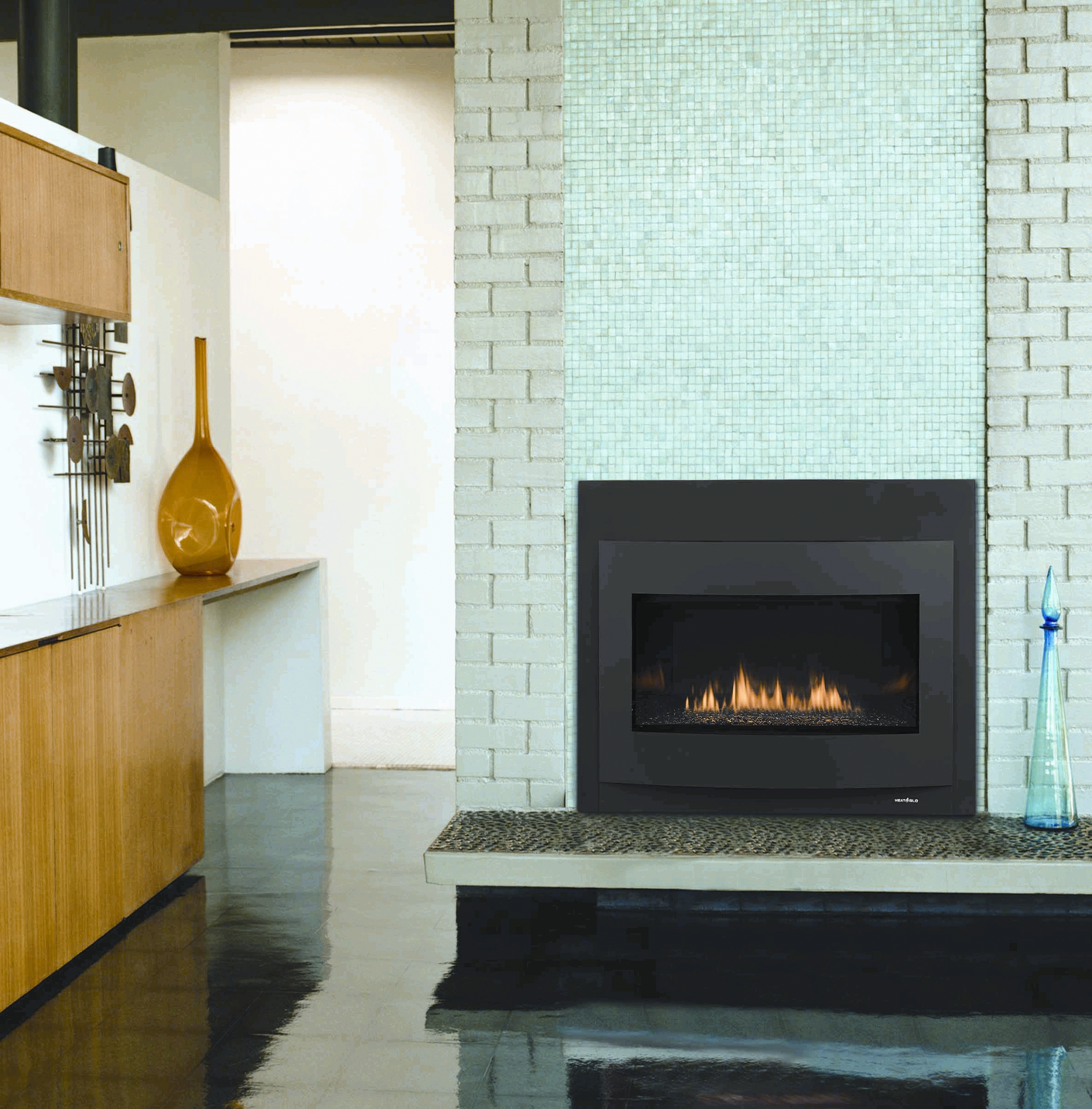 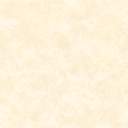 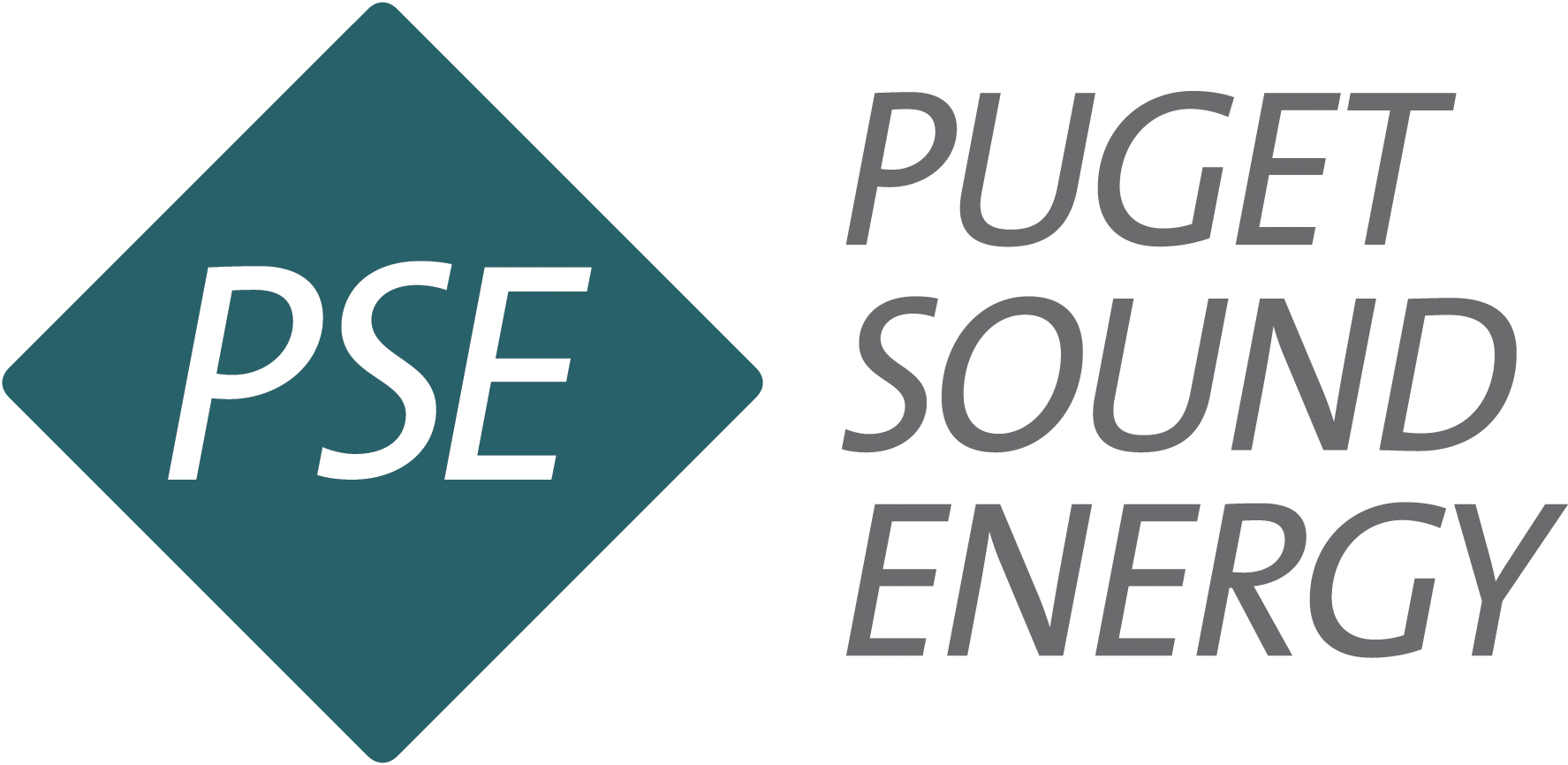 Table of ContentsI.	General Guidelines for Measures, Incentives and Eligibility	1II.	Information-Oriented Services	4A.	Energy Advisors	4B.	Events	4C.	Energy Efficiency Brochures/Collateral	5D.	Energy Education	5E.	On-Line Tools & Customer Management System	5F.	Electronic Newsletters	6III.	RESIDENTIAL Measures, Incentives and Eligibility	7A.	Residential Low Income Weatherization	7B.	Single Family Existing	15C.	Residential Fuel Conversion	23D.	Residential New Construction	25E.	Multifamily Existing	28IV.	Business Measures, Incentives and Eligibility	34A.	Commercial and Industrial Retrofit	35B.	Industrial System Optimization Program (ISOP)	41C.	Commercial and Industrial New Construction	43D.	Resource Conservation Management Incentives	46E.	Commercial and Industrial Large Power User Self-Directed	53F.	Commercial and Industrial Incentives	55V.	Regional Efficiency Programs	71A.	Northwest Energy Efficiency Alliance (NEEA)	71VI.	Other Electric Programs	73A.	Net Metering	73B.	Renewable Energy Advantage Program	74VII.	Measure Life Calculations	77A.	Residential Programs	77B.	Low Income Weatherization Program Specific Measure Life	79C.	Commercial and Industrial Programs	80VIII.	Glossary of Acronyms	84With the exception of this sentence, this page intentionally left blank.General Guidelines for Measures, Incentives and Eligibility Definitions and terms used throughout this document are governed by the Company’s Electric Tariff G and Natural Gas Tariff. Where there is a conflict, the Tariff definition shall prevail.Specific terms and conditions are found on the applicable incentive forms, grant documents, rebate application forms and similar documents available from the Company. Some measures noted in this document apply only to a particular customer type or structure type. Some structure types do not have individual measure/incentives available; rather, an incentive may be applied to the entire qualifying structure. Please thoroughly read the incentive terms and conditions before investing in an energy efficiency measure. Some incentive payments noted in this document may be divided in a manner consistent with the Company’s program objectives. In some cases, this division may be between the qualifying party or parties receiving the measure. For example, an installing contractor may receive a portion of an indicated incentive amount, with the end-use customer receiving the balance of the indicated amount. Qualifying parties may include, but are not limited to, manufacturers, retailers, distributors, owners of structures, tenants, customers, general contractors, verifiers, approved Washington State Agencies or similar entities.The term Maximum Amount, noted in some programs, represents the total amount of funding available per indicated measure, household, dwelling unit, eligible party or parties or structure. Incentive amounts may vary, depending on market conditions, funding availability, energy efficiency level of the installed product(s) or measure, eligibility of the party installing the measure or other similar conditions.At the Company’s discretion, and based on changing market conditions, cost-effectiveness and program objectives, incentive amounts may vary from the indicated Maximum Incentive Amount from time to time. The Company may implement limited-time offers, special performance incentives for field forces (sometimes referred to as SPIFFs or SPIFs), temporary promotions, purchasing of products directly for resale, or other adjustments to incentives. These adjustments will continue to be based on regionally-accepted energy savings estimates and incremental efficiency measure costs. These adjustments may be noted on the PSE.com website, press releases, advertisements, or other media. It is always a good idea to consult an energy advisor at 1 800 562-1482 if you have questions.The Company’s energy advisors are available to answer specific energy-efficiency questions, Monday through Friday, 8am to 5pm. Many rebate forms and additional program information are also available via the Company’s website:http://pse.com/savingsandenergycenter/Pages/default.aspxMany of the indicated measures require the services of or installation by a professional contactor. Before engaging a contractor, it is important to understand the terms and conditions of the measures for which you may apply and ensure that the contractor meets the Company’s qualifying standards. Generally, contractor qualifications include, but are not limited to:Licensed, bonded and insured in the State of Washington.Willing to comply with training and inspection by the Company.Some of the indicated measures have very specific requirements that must be satisfied in order to qualify for the indicated incentive. These include, but are not limited to: structural measures (insulation, windows, etc.), HVAC applications (heat pumps, air handlers, etc.), plumbing fixtures (water heaters, boilers, etc.) and so on. Qualifications listed in this document as a part of the measure description are of a general nature only, and are intended to provide an overview for the customer. Additional information is available on PSE.com, via an energy advisor (1-800-562-1482) and is provided in the incentive application form. Prior to committing to a potentially large investment, (a heat pump, water heater, windows, insulation, etc.) it is recommended that customers visit PSE.com or call an energy advisor to obtain the complete list of qualifications for the measure being considered.9.	Customers, eligible parties, owners or tenants with applicable owner permission assume all liabilities associated with contracting, work performance, ensuring applicable permits are obtained and paying independent contractors. The Company may provide contractor referral services for measures.  10.	General terms and requirements for incentive qualification include, but are not limited to:Original purchase receipt or invoice, indicating the date of purchase,Address (the physical location) of where the measure is being installed,Name of person(s) business or entity name claiming the incentive,The structure must be receiving (or will be receiving in the case of new construction) electric service or bundled natural gas service from the Company. Certain service types may be ineligible for conservation rebates, grants, or remuneration. Please consult with the specific terms and conditions of the measure about which you are interested, consult PSE.com, call an energy advisor (1-800-562-1482), or review the incentive application form.Information-Oriented ServicesThe following services apply in most cases to both Residential and Business customers. Although specific rebates or financial incentives aren’t elements of the following services, these services provide energy management tools and access to programs outlined in this Energy Efficiency List of Measures, Incentives, and Eligibility. This brief description provides an overview of the information-oriented resources available to customers.PSE’s Energy Efficiency department offers several different communications avenues that complement each other to provide information about customer programs and efficiency improvements tailored to customers’ interests and energy-use concerns.Energy AdvisorsEnergy Advisors research, analyze, resolve and respond to customer inquiries, issues and requests related to energy efficiency and conservation; and promote and explain energy efficiency and renewable programs and their advantages. They represent the Company in an effort to promote and cross-market products and services by presenting and providing educational materials to employees, organizations and community groups. Energy Advisors work in a team environment and must be able to rapidly adapt to changes in services and programs. Energy Advisors receive training and instruction in departmental procedures and are expected to use good judgment in independently responding to recurring customer issues and/or complaints. Unique, difficult, or unusual customer service issues are referred to the Senior Energy Advisor. Through a toll-free number, 1-800-562-1482, Monday through Friday, 8am to 5pm, customers have access to speak directly to an Energy Advisor.Events PSE participates in trade shows, community events, and homeowner/trade ally associations’ venues that provide opportunities, such as seminars and workshops, to attract PSE residential and business customers to the features and benefits of energy efficiency programs.Energy Efficiency Brochures/CollateralPSE provides brochures and how-to guides on various energy efficiency opportunities, including behavioral measures, low-cost equipment, weatherization measures and improvements, and equipment upgrades. This information includes guidelines and savings estimates where appropriate. PSE brochures are available to customers in paper form and online at the PSE Web site. Brochures can be mailed to customers and are also distributed at numerous customer events, Home shows and trade shows throughout the year.Energy EducationEducation is a key component in furthering consumer energy efficiency and renewable energy awareness so customers are adequately informed to make wise energy decisions. Education programs broaden customer knowledge of conservation and renewable energy, and increases participation in efficiency programs. PSE’s energy education programs inform, inspire, and empower with the understanding that individual choices do make a difference.The programs create a forum to provide information to leaders and educators who can leverage the knowledge to a greater audience. The programs also tie directly to the company’s existing energy efficiency opportunities, active resource conservation efforts, and commitment to the community channel. A variety of curricula are available for downloading from the PSE.com website:http://pse.com/savingsandenergycenter/ForSchools/Pages/default.aspxAdditional information about how to participate in Education Programs is available through the Company’s toll-free number: 1 800 562-1482.On-Line Tools & Customer Management SystemPSE’s web site, PSE.com is available with information about energy efficiency and provides energy management tools to residential and business customers. PSE offers customers energy efficiency products online for free and for retail purchases at shop.pse.com.PSE’s Customer Management System (CMS) is a database management system used to support delivery and results tracking of energy efficiency programs and services. Tracking customer program participation as well as tracking and evaluating the efficiency and effectiveness of promotions and implementation are key components of CMS.Electronic Newsletters“Energy at Home” is a quarterly e-newsletter promoting energy efficiency to customers who elect to subscribe using an e-mail address. This free service contains articles about energy efficiency, timely seasonal tips, and links to PSE program information and rebates for energy efficient products. A similar quarterly “Energy in Business” e-newsletter features case studies of energy efficiency projects at PSE customer sites, as well as announcements of upcoming training opportunities. The Energy Education Newsletter is a quarterly e-newsletter offering student, teachers and sponsors on expanded ways to learn and take action on energy conservation tips, environmental events, student activities, and upcoming energy efficiency projects. RESIDENTIAL Measures, Incentives and EligibilityResidential Low Income WeatherizationSchedule 201 (Electric and Natural Gas)EligibilityCustomersLow-income customers, including owners and tenants of single family, multifamily, and mobile homes that meet federal poverty guidelines issued by The Washington State Department of Commerce and receive natural gas and/or electricity from PSE. Low Income agencies are contracted with PSE to perform customer income eligibility, manage the installation and track, and report project data to PSE.StructuresMeasures apply to existing single-family, multifamily and mobile home structures.Funding Categories	Single Family, Multifamily, and Mobile Home structure improvements, as detailed below, include the following improvement categories:Building envelope ImprovementsHeating system upgradesWater heating upgradesLighting upgradesAppliance replacementCommon are upgradesThe majority of measure funding falls into three categories: paid per square or linear foot (attic insulation, for instance), per measure (for example, a CFL bulb), per structure (for example, one furnace, or water heater per home).IncentivesLow Income Weatherization incentives are classified in three types; payments made to agencies on a square-foot basis, payments made per measure and payments per structure. Any limitations and qualifications are noted in the following tables.Electric FundingPer-Structure BasisPer square-foot basisPer square-foot basis, continuedPer-Measure BasisOfferings Unique to Structure TypeMulti Family, ExistingCommon Area Upgrades, calculated incentive- Lighting- Heating Upgrade- Solar Pool Heater- Solar Water Heater- Solar Space HeatSingle Family, Multi Family, Mobile HomeSavings to Investment Ration (SIR) Measure Upgrades, calculated incentive **  Conservation measures that are cost effective consistent with the Weatherization Manual Natural Gas FundingPer Structure-Basis SavingsPer Square-Foot BasisPer-Measure BasisOfferings Unique to Structure TypeMulti Family, ExistingCommon Area Upgrades, calculated incentive- Heating Upgrade- Solar Pool Heater- Solar Water Heater- Solar Space HeatEnergy-Related Repairs FundingAll Structures & Fuel TypesMeasuresHealth and Safety Repairs (including, but not limited to):Electrical safety inspection and repairsExtermination of pests, insects or rodentsMold/mildew abatementInstallation of carbon monoxide monitors in homes with natural gasWeatherization-Related Repairs (including, but not limited to):Roof repairPlumbing repair Mobile home skirt repairGround Cover VentilationInstallation of bathroom and kitchen ventilation fansCrawlspace and attic ventilationFurnace/Water Heater Repair, Maintenance, or ReplacementEnergy EducationIn-unit and group consultations:Leave-behind information in units and homesSingle Family ExistingSchedule 214 (Electric and Natural Gas) EligibilityA manufacturer, retailer, distributor, equipment supplier, contractor or agent acting on behalf of responsible party of service, the customer or tenant with applicable owner authorization, of an existing single-family structure receiving electricity or natural gas through a PSE residential Schedule; Rates 7 (including 17, 27, 37 and 47), 8, 11 and 12. Single Family Residences include structures with four or less single-family units that are attached by a contiguous roofline and manufactured or factory built homes (permanently sited). Single Family Residences that are within a multi-family campus as defined in electric and gas Schedules 217 and 218 of this Tariff, and structures under construction are ineligible for this program. Selected PSE-approved contractors, vendors, or partners may be eligible for compensation to provide direct installation of specified measures—as a part of installation of a related measure. (For example, installing one or more Energy Star® CFL bulbs during an HVAC installation), as a part of a pilot program, a limited-time offering, or other circumstances determined by PSE.One way that PSE advances the educational value of conservation and energy efficient program participation is to provide complimentary engagement LED bulbs, energy-efficient showerheads, faucet aerators, and/or advanced power strips as a part of home shows, community events, retail promotions or other conservation-focused events. PSE also provides numerous consumer products—LED bulbs, showerheads, and advanced power strips for instance—for sale at Shop PSE:https://shop.pse.com/Pricing may be different than the incentive amounts noted in the following measure tables.IncentivesNatural Gas ServiceGas measures, continuedSpecific requirements for gas incentivesSome structural, HVAC and water heat measures require qualified contractor installation in order to be eligible for the indicated incentive.Electric Service Electric Service, continuedElectric Service, continuedElectric Service, continuedElectric Service, continuedSpecific requirements for above incentivesSome structural, HVAC and water heat measures require qualified contractor installation in order to be eligible for the indicated incentive.Residential Fuel ConversionSchedule 216 (Electric only) EligibilityA customer or tenant with applicable owner authorization, of an existing single-family structure receiving electricity through a PSE residential Schedule; Rates 7 (including 17, 27, 37, and 47), 8, 11, and 12. Single Family Residences include structures with four or less single-family units that are attached by a contiguous roofline and manufactured or factory built homes (mobile and permanently sited). Single Family Residences that are within a multi-family campus as defined in Schedules 217 and 218 of this Tariff and structures under construction, are ineligible for this program. Residential units must be using electricity (provided under terms of an above-mentioned PSE Schedule) as its current primary source of space heating and/or water heating. Incentives will be provided to qualifying customers for the conversion to natural gas from any eligible electric space heating and/or water heating systems.Minimum amounts of prior electric energy usage may be required to qualify for the rebate incentive. Minimum requirements can be found in the individual rebate or program application form.Eligible electric equipment must be converted to eligible highly efficient natural gas equipment listed below to qualify for incentives. IncentivesConversion from Electric Service to Natural Gas ServiceSpecific requirements for Fuel Conversion incentivesSome measures require qualified contractor installation in order to be eligible for the indicated incentive.Residential New ConstructionSchedules E215 (Single Family New Construction) and E/G 218 (Multifamily New Construction)EligibilityEligible customers include the owner, developer, builder/owners or agent acting on behalf of responsible party of service receiving electricity through PSE’s residential schedules 7 (including 17, 27, 37 and 47) and 7A, 8, 11 and 12, or commercial Schedules 8, 11, 12, 24, 25, 26, and 31; and/or natural gas service through PSE’s residential Schedule 23 or commercial Schedule 31.All new construction buildings that are in a stage of construction which are not yet completed or ready for occupancy will be served by residential or commercial incentives. Incentives also apply for new additions to structures and complexes along with renovations that change the occupancy use to residential use. Relevant measures will apply only to the newly constructed and/or substantially renovated portion of the structure.Structures include all Group R Occupancy and other occupancies as outlined in the International Energy Conservation Code of the State of Washington, also known as the Washington State Energy Code (WSEC). These include, but are not limited to: single-family, duplexes, apartments, town homes, condominiums, senior living residences, dormitories, and mixed-use. The program also serves multifamily campuses which have a mixture of building types and residential developments. For measures that apply to existing structures, please refer to the Multifamily, Existing program measures or Single Family, Existing program measures. IncentivesNatural Gas ServiceAll buildings with five or more units.Affordable Projects with minimum 50% of all units available to 60% AMI and lower.Electric ServiceAll buildings with five or more units.Affordable Projects with minimum 50% of all units available to 60% AMI and lower.Multifamily ExistingSchedule 217 (Electric and Gas) EligibilityAn owner, developer, contractor, equipment supplier or agent acting on behalf of responsible party of service, or the customer of service of an existing multiple-family structure receiving electricity or natural gas through a PSE residential Schedule 7 (including 17, 27, 37 and 47) and 7A, or commercial Schedules 8, 11, 12, 24 and 25 and/or natural gas service under residential Schedule 23 or commercial Schedule 31 or 41. Existing multifamily structures exclude those which were recently constructed or are in the construction process. Structures include, but are not limited to: apartments, town homes, condominium residences, and similar structures with five or more attached dwelling units. The program also serves multifamily Campuses which have a mixture of building types including buildings with less than five units. Single Family buildings within a campus may also be eligible to receive measures listed in the Single Family Existing, Schedule 214 chapter, beginning on page 16, and the Residential Fuel Conversion, Schedule 216 chapter, beginning on page 24. The Multifamily Retrofit program also provides custom measures affecting commercial Schedules, where savings and incentives are calculated by a PSE Energy Management Engineer on a per-structure or per-project basis. Further details of incentive requirements can be found in this publication starting on page 29. Multifamily measures not listed may be individually considered for incentives, based on overall cost effectiveness and energy efficiency.Selected PSE-approved contractors or vendors may be eligible for compensation to provide installation of specified measures—as a part of installation of a related measure. (For example, installing one or more Energy Star® CFL bulbs during an HVAC installation), as a part of a pilot program, a limited-time offering, or other circumstances determined by PSE.IncentivesNatural Gas ServiceNatural Gas Service Measures, continuedSpecific requirements for gas incentivesA signed Multifamily Incentive Application must be authorized by PSE prior to installation of upgrades (unless otherwise approved by PSE), Customer must meet all requirements outlined in the most current PSE Multi-family Retrofit Program Guidelines to participate and receive incentives, A Multifamily Payment Request must be authorized by PSE in order to execute incentive payment,All calculated incentives will be evaluated using currently accepted PSE commercial engineering calculations,All installed measures and incentives require installation by a qualified contractor.Electric ServiceElectric Measures, continuedElectric Measures, continuedSpecific requirements for above incentivesA signed Multifamily Incentive Application must be authorized by PSE prior to installation of upgrades (unless otherwise approved by PSE), Customer must meet all requirements outlined in the most current 2016 PSE Multifamily Retrofit Program Guidelines to participate and receive incentives, A Multifamily Payment Request must be authorized by PSE in order to execute incentive payment,All calculated incentives will be evaluated using currently accepted PSE commercial engineering calculations,All installed measures and incentives require installation by a qualified contractor.Air sealing measures in specific must be installed by a PSE certified Multifamily air sealing contractor.Business Measures, Incentives and Eligibility Commercial and Industrial RetrofitSchedule 250 (Electric and Gas) EligibilityAll Commercial and/or Industrial customers receiving electricity or bundled natural gas service from PSE are eligible. Schedule 448, 449, 458, and 459 customers may utilize their Schedule 258 funding allocation for measures offered under this Retrofit program and its related contracted programs. Projects must be approved for funding prior to installation/implementation. Commercial and Industrial Retrofit incentives are calculated on an individual basis. They take the form of a grant, which is provided upon completion and verification of the project.Measures and IncentivesThe Retrofit program is a custom incentive program. It is not limited to any measure type or market segment. It is intended to provide the customer flexibility in developing projects that will result in energy savings. Available Grants include, but are not limited to: Retail wheeling customers may utilize their Schedule 258 Large Power User Self-Directed Program incentive allocation. Measure: Post-Occupancy CommissioningFor buildings that have been occupied between 6 months and 18 months, incentives are designed to cover up to 75 percent of the post-occupancy commissioning costs, as well as to provide the owner a full list of cost-effective energy savings opportunities.Post-Occupancy Commissioning Program IncentivesEligibility for incentives, all building fuel types, requires independent commissioning.Measure: Comprehensive Building Tune-Up (CBTU) ProgramFor existing building commissioning, (buildings older than 18 months) incentives are designed to cover up to 100 percent of the commissioning costs, as well as to provide the owner a full list of cost-effective energy savings opportunities. The owner is required to commit up to a pre-set dollar amount to implement operational improvements with a less than or equal to two year payback as well as provide up to 50 hours of Operations and Maintenance (O&M) staff time for participation in the process, including training. Incentives are paid in three phases. An assessment paid once the assessment is completed, base Incentive paid after a Commissioning is completed, and a performance bonus Incentive is paid after first-year savings requirements are met and the owner documents that savings improvements are still in place. If the assessment indicates the building is an inappropriate candidate for Commissioning, only the assessment incentive will be paid. If there is no metering at the building level, the customer may also be eligible for an incentive for sub-metering to assist the owner in monitoring building energy usage.CBTU Program IncentivesMeasure: Major HVAC Controls UpgradeMajor HVAC controls upgrade incentives can cover up to 50% of the total applicable project cost depending on verified energy saving from the project. Major HVAC controls upgrades involve adding and/or modifying 3 or more significant energy saving control sequences as well as other major upgrades such as new controllers and a new web-based graphical user interface. Incentives are provided in 2 phases: a base incentive paid at the end of the installation and a performance incentive paid after almost a full year of actual operation. The performance incentive is based on verified savings at the whole building level. The incentive level varies depending on the services provided by PSE. See the table below.The project must meet PSE prescribed requirements for the controls sequences and features and the system must undergo testing to verify proper installation and operation. The project must also include customer training and a facility guide designed to help the operator maintain the facility energy efficiency performance over time. If there is no energy metering at the building level, the customer may also be eligible for an incentive for sub-metering to assist in determining the actual building performance. Whole building sub-metering incentive follows the same guidelines as the sub-metering incentive in the CBTU program. *Whole building energy use may exclude large non-HVAC uncontrollable/process loads like data centers.
Whole Building Metering: If there is no energy metering at the building level, the customer may also be eligible for an incentive of up to $3,000 for sub-metering to assist in determining the actual building performance.Industrial System Optimization Program (ISOP)EligibilityIndustrial customers receiving electric service from PSE are eligible for this program. MeasuresThe objective of the Industrial System Optimization Program (ISOP) is to identify, evaluate, and implement projects in industrial customer facilities to improve operational energy efficiency. The focus is on energy intensive systems such as refrigeration, compressed air, pumping, fans, and blowers. This is a Performance Basis program that determines savings based on actual verified electric savings from implemented measures.Strategy Energy Management (SEM) pilot is included in this program cycle to evaluate the effectiveness of SEM in energy efficiency in industrial sector.  Four (4) customers will be selected to implement the measure.  SEM emphasizes on long term energy management practices.  SEM is customer driven with coaching from consultants while ISOP is led by consultants with participation from customer.  Both are focused on operational efficiency improvement.   Operational efficiency improvement measures reduce the energy consumption of a system, process, and entire plant without significant capital investment. The measure focuses on the operation changes instead of equipment or system retrofit. Examples of the operational efficiency improvement measures include control sequence modification and set-point adjustment for refrigeration systems, compressed air leak detection and repair, compressed air shut-off valves at workstations, modulation of fan or blower speeds based on demand, and controls, modification, or installation of timers to shut off pumps when not required for the operation.  IncentivesThe customer incentive is to cover a portion of the optional cost the customer incurs to purchase and install a PTS (performance tracking system) and the direct operational efficiency improvement incentive based on verified energy savings.Energy Smart Grocer (ESG)EligibilityGrocery stores and convenience stores with commercial refrigeration equipment are eligible for this program. This program may offer incentives under the C&I Retrofit Schedule 250 program or the New Construction Schedule 251 program.MeasuresTypical measures eligible under this program include refrigeration controls, case lighting retrofits, strip curtains, gaskets, auto-closers, and electronically commutated motors. For a complete list of eligible measures, see the Energy Smart Grocer program website for PSE at: http://energysmartonline.org/utilities/pse_index.html.IncentivesIncentives for this program may be based on refrigeration system tonnage, nominal compressor horsepower, lineal feet of refrigerated cases, square footage of walk-in door openings, or quantities of equipment installed. Incentives are subject to PSE Cost- Effective Standards. For a complete list of incentives offered to customers under this program, see the Energy Smart Grocer programCommercial and Industrial New ConstructionSchedule 251 (Electric and Natural Gas) EligibilityAny Customer, owner or tenant with appropriate owner consent, of a new construction commercial, industrial, multi-family, or mixed-end-use facility or outdoor lighting which will receive natural gas service from the Company, and/or electric service under Schedules 7A, 24, 25, 26, 31, 35, 40, 43, 46, 49, 50, 51, 52, 53, 54, 55, 57, 58, 448, 449, 458, 459 (or their equivalent) of Electric Tariff G of the Company.Customer must currently be or plan to be a PSE business electric and/or natural gas customer, and the new business site must be within PSE's electric and/or natural gas service areas.Customer must be pre-approved by PSE prior to the installation of all energy efficiency improvement measures.IncentivesThere are three incentive paths for New Construction projects. The paths are intended to provide customers flexibility in meeting their project needs. A commissioning incentive may be used in combination with any of these paths.Incentives, based on square foot of conditioned space, are available for projects utilizing an independent commissioning agent of post-occupancy commissioning:Eligibility for incentives, all building fuel types, requires independent commissioning.Resource Conservation Management IncentivesSchedule 253 (Electric and Natural Gas) EligibilityAny school district, public-sector government agency and commercial or industrial (C/I) customer with facilities receiving electric service under Electric Tariff G from PSE is eligible. Schedule 448, 449, 458, and 459 customers may utilize their Schedule 258 funding allocation for Resource Conservation Management (RCM) Incentives.Customer eligibility is determined by PSE energy base load and potential savings. A typical customer baseline for maximum program funding is 20,000,000 kWh for electric only or 2,700,000 therms for gas-only service from PSE.  Funding levels are prorated based on the amount of staff a customer would need to allocate in order to achieve cost-effective savings from RCM efforts.  At a minimum, the customer needs to use 1,000,000 kWh or 135,000 Therms, or the equivalent to participate in the program.General Description of Program OfferingsResource Conservation Management (RCM)The table below summarizes the Grant and Services package for the RCM program. A description of each menu item follows providing details of the service and required deliverables. The grant measures are allocated to the year in which PSE expects them to be paid; the actual timing will vary based on the customer’s completion of deliverables.RCM Direct Customer Incentive Table – Figures based on maximum funding amount.Direct Incentives, continuedRCM Direct Customer Incentive DescriptionsStart-Up IncentiveThis is a one-time incentive that pays for 10 percent of the time spent on establishing an RCM program during the first year. The actual grant amount will be determined by the customer’s PSE energy consumption. Start-up incentives may be prorated for smaller or larger organizations down to $5000 for customers meeting minimum load requirements. The start-up incentive will be paid provided the customer completes the following deliverables:Populate and maintain a Utility Manager Resource Accounting Database (or PSE approved equivalent)Hire an RCM or dedicate staff time to RCM activitiesComplete a Resource Management PlanComplete Facility Action Plans (or PSE approved equivalent) for all buildingsThese deliverables are outlined in a scope of work and are estimated to be completed in the first six to nine months of the agreement. The incentive may be paid at the end of the first six months provided the scope of work has been completed.Performance IncentiveOnce the customer has completed start-up deliverables outlined in item 1, they will be eligible to receive additional cash incentives for achieving energy savings. Only savings achieved relative to occupant and behavioral practices and improvements in operation and maintenance (O&M) practices will be considered for the performance grant. To determine performance grant savings, energy usage will be adjusted for PSE incentivized facility upgrades (ECMs), weather, and other major facility changes. Target IncentiveIf the customer meets or exceeds their first year target (typically 3 percent), they can receive a target incentive. Note that unlike the performance incentive, savings associated with facility upgrades (ECMs) incentivized through other PSE programs can be attributed to the target incentive. The customer can also receive a target incentive if they meet or exceed their second or third year target (typically 5 percent).Training StipendPSE will provide a training stipend to be used by the RCM(s) or equivalent employed by each customer. The training budget is based on a negotiated PSE-RCM discounted tuition for the Building Operator Certification (BOC) program. The stipend can be applied to any other equivalent, credentialed RCM-related training course with prior PSE approval only. Tuition allotment will be prorated based on customer baseline usage. The RCM will be responsible for initial payment and registration and any course-related materials and/or supplies. Travel or other ancillary costs will not be reimbursed. Upon completion of the training course, the RCM shall submit to PSE their final coursework and certificate of completion along with an invoice requesting reimbursement. PSE will review the submittal for successful completion of the training program, and upon approval, will make payment to the customer up to the amount of the training cost or stipend outlined in this grant.Renewal GrantsFor customers who have reached the end of their initial 3-year RCM agreement, PSE will offer a Renewal contract for an additional three (3) year term. The Renewal contract will include a training stipend, performance incentive, target incentive, continued technical support, and access to the RCM program’s value-added services. Similar to the initial agreement, customers will be given targets (typically 5 percent reduction) for each year of the renewal agreement. RCM Value-Added Service DescriptionsThere are a number of support activities that PSE provides to each RCM customer as a part of their RCM agreement. While these program elements do not relate to a cash incentive, they are specific project-oriented tasks that relate to a value of service that can be quantified for each customer based on their organization profile. A description of each major service is provided below.Resource Management SoftwarePSE will provide the customer with access to resource management software. The software will include facility information and PSE accounts, and will be populated with historical PSE billing data. Once the customer is trained on the software, the customer is expected to complete the setup with organization structure, building information, utility companies, and account numbers for electricity, gas, water, wastewater, and solid waste accounts. Resource Management Software Set UpPSE staff will work with the customer to develop a comprehensive list of the customer’s PSE gas and electric accounts and align them to the correct facility. Once this list is developed, PSE will complete the initial setup of resource management software with the customer’s facilities and PSE accounts and meters. This web-based software tool will provide access to historical PSE data for each customer’s electric and/or gas accounts.Energy Interval ServicePSE’s Energy Interval Service is an internet-based energy information and management tool that helps customers see and interpret utility-use patterns using interval data from gas and electric revenue meters. The system provides timely access to meter and cost data any time of day, seven days a week through the resource accounting software.The value of this service is the enablement of customers to identify how much, how often, and when power or gas is used at given intervals of time. Data is typically available for viewing the following day after use. PSE will provide the customer with access to the interval data system for all qualifying meters.Annual Savings AnalysisPSE will work with the customer to calculate O&M energy savings after each 12-month period of their RCM contract. Adjustments will be made for major capital improvements, change in use, weather, and other factors that may have had a significant impact to facility energy use.NEEA Conduit Website AccessPSE will provide access to a private group, “Puget Sound Energy RCM Group,” on Northwest Energy Efficiency Alliance (NEEA)’s Conduit website. This group is an online technical support and materials center that has been developed to help RCMs with their program implementation. The group hosts PSE program materials that have been developed for implementation and reference and allows for RCMs to communicate with each other in a chat room style setting.Three-for-Free Technical AuditsFor each customer qualifying for full funding, PSE will provide an initial three (3) facility audits to jump-start customers on the process of completing Facility Action Plans. The site visits will act as both training and technical assistance such that through this process, and along with the RCM training series, each RCM will gain the knowledge necessary to perform their own detailed facility audits. During these first walkthroughs, the RCM will learn how to gather the information necessary to complete the second deliverable of the Start-up Grant, their Facility Action Plans. The number of site visits will be prorated based on the baseline usage.RCM Training SeriesTo support customers’ resource conservation efforts, PSE has designed a series of courses to help customers learn more about building energy, resource consuming systems, and the tools that will help customers be effective in their role as resource conservation managers. There are core classes offered, as well as a number of advanced and specialized courses. Most training classes are scheduled to be held at the Bellevue PSE campus, but may be customized for and offered at customer’s facilities. Webinars may also be available.Commercial and Industrial Large Power User Self-DirectedSchedule 258 (Electric only) EligibilityCustomers receiving electrical service from the Company under Schedules 40, 46, 49, 448, 449, 458 or 459 (or their equivalent) of Electric Tariff G with cost-effective electric energy efficiency projects are eligible to respond to the Company’s Requests for Proposals (RFPs). Schedule 258 and the RFPs outline all project funding criteria.Incentives are calculated on an individual basis. They take the form of a grant, which is provided upon completion and verification of the project.IncentivesThe program is a custom incentive program. It is not limited to any measure type or markets. It is intended to provide the customer flexibility in developing projects that will result in energy savings. The incentive amount is up to $0.50 per annual kWh savings subject to PSE cost effectiveness standards.Measure categories include, but are not limited to:Commercial and Industrial IncentivesSchedule 262 (Electric and Gas) EligibilityAll Commercial and/or Industrial customers receiving electricity or bundled natural gas service from PSE are eligible. Schedule 448, 449, 458, and 459 customers may utilize their Schedule 258 funding allocation for measures offered under this program.Multifamily-related businesses or those with dwelling units will be referred to the Multifamily Program.In the rare instances that customers operate a business on residential rate schedules (for instance, out of the home or garage) PSE will offer the appropriate measures to them specifically tied to their type of business providing that the customer is able to show proof of business license, pending individual approval by PSE staffIncentivesCommercial Clothes WashersCustomer will receive a rebate based on the energy source for the water heating and/or the energy source fueling the accompanying dryer heat. When the energy for water heating and dryer heating is different, PSE will pay the eligible customer the rebate amount that corresponds to the component of the equipment using energy provided by PSE.DishwashersCustomers will receive a rebate based on dishwasher type and the energy source for water heating and/or a booster heater as outlined by the table below when an Energy Star® Qualified model is purchased. Some leased equipment may also qualify when the lease result in the customer owning the equipment at the end of the lease period. When the energy for water heating and the booster is different, PSE will pay the eligible customer the rebate amount that corresponds to the component of the equipment using energy provided by PSE. In applicable instances, PSE will coordinate with the utility that provides the energy for the opposite energy use (for instance, in Snohomish County, PSE provides the natural gas and Snohomish County PUD provides the electricity) and the water utility for consideration of potential incentives when those utilities have corresponding rebates.  Sales Performance Incentive Funds (SPIFs) are offered through PSE’s Commercial Kitchen Point of Sale program for each type of equipment, and range from $30 to $50 per unit sold. For the most part, these sales incentives are given to individual salespeople who sell qualified commercial kitchen equipment to commercial customers installing in a PSE service area and assist the customer with the paperwork process. There may be instances where the company (retailer, reseller, etc.) receives the SPIF. SPIFs are offered to encourage salespeople to offer PSE’s rebates at the point of sale. Commercial Dishwasher Rebates	E=electric, G=gasCommercial dishwasher rebates, continued	E=electric, G=gasCooking EquipmentCooking Equipment, ContinuedCooking Equipment, ContinuedHVAC RetrofitPremium HVAC ServiceNote: No minimum tonnage requirements for spaces adding demand control ventilation to existing HVAC units.Customers receive discounted premium service of their existing Rooftop HVAC systems through a participating CAN network commercial HVAC contractor. LightingCustomers may receive incentives for energy efficient lighting upgrades by purchasing efficient lighting products from approved vendors that provide incentives at point of sale. Equivalent point of sale rebates are also available through select vendors for LED lamps and downlighting applications.  It is important to note that new LED Exit Sign is also included in the Business Lighting program offering.This program is also offered as part of PSE's Commercial/Industrial Retrofit (Schedule 250) and Commercial/Industrial New Construction (Schedule 251) programs.Calculated Lighting MeasuresPlease note: Calculated lighting measures are processed as a part of custom measures at $0.20/kWh up to a cap of 70% of the measure cost. RefrigerationBeverage Cooler ControllersIce MakersWater; Heat & ManagementDirect-Install Programs EligibilityQualifying Puget Sound Energy customers for these programs are dependent upon the contracted intent of each and include; Small Business Direct Install, Lodging Direct Install, and Small Agricultural Direct Install. For Small Business Direct Install, qualifying customers are owners, customers and tenants, with appropriate owner consent, of small to mid-sized business structure receiving electricity through PSE commercial Rate Schedule 24, 25 under 10,000 square feet and 31G. .Common area facilities supported by commercial meters in multifamily buildings, as defined in electric and gas Schedules 217 and 218 of this Tariff;; and structures under construction, as defined in electric and gas Schedules 250, are ineligible for this program.For Lodging Direct Install, qualifying customers are customers who operate hotels, motels, Bed and Breakfasts, or like establishments with similar characteristics.For Small Agricultural Direct Install, qualifying customer own or operate greenhouses, dairies, livestock production, nurseries, crop farms, food processors, and the like, billing less than 350 kW demand or on gas rate schedule 31.MeasuresMeasures installed under these programs are delivered to customers by a third party contractor and/or a PSE employee. Equipment used in the Direct-Install programs must meet requirements as identified in the following tables. Measure categories include, but are not limited to those in the following tables:Direct Install Electric MeasuresElectric Measures, continuedElectric Measures, continuedDirect Install Natural Gas MeasuresIncentivesMeasures are installed at the customer’s site directly by the third party implementer and/or a qualified Contractor Alliance Network representative. Complex measures will require a co-pay by the customer. Incentives payments for measures with a co-pay will be in alignment with the Business Lighting rebate program. Incentives are paid to the contractor, and are not intended to be a direct-to-customer rebate. Regional Efficiency ProgramsNorthwest Energy Efficiency Alliance (NEEA)Schedule 254 (Electric only) The majority of NEEA programs, measures and initiatives are intended to influence the marketplace as a whole are rarely are targeted to consumers.  Rather, NEEA intends to influence utilities, manufacturers, distributors, retailers, builders, property management firms, Whether directly or indirectly, NEEA sponsors programs and initiatives including but not limited to the following categories:Residential	New Home Construction	Consumer Products	Lighting	AppliancesCommercial	Energy-efficient design	Appliance Controls	Energy Management	Energy Codes and StandardsIndustrial	Energy Management	Regional Technical Solutions	Sector-wide efficiency InitiativesEmerging Technologies	Residential HVAC	Regional Collaboration among UtilitiesWith the exception of this sentence, PSE intentionally left this page blank.Other Electric ProgramsNet MeteringSchedule 150 (Electric only) EligibilityCustomer-Generators who operate fuel cells or produce electricity and used and useful thermal energy from a common fuel source or who generate electricity using hydroelectric, solar, or wind energy or biogas from animal waste as fuel, with a total capacity of no more than 100 kilowatts (kW) and the generation is located on their own premises. Such generator must operate in parallel with PSE’s transmission and distribution facilities. Detailed availability is outlined in PSE’s Schedule 150.Renewable Energy Advantage ProgramSchedule 150 & 151 (Electric only) EligibilityCustomer-Generators who receive electric service from the Company and operate a qualifying Generation System on their Premises. Where the Generation System will be interconnected with the Company’s distribution system such interconnection shall be under the provisions of a separate interconnection (net metering) agreement. If the Generation System is interconnected with the Company’s transmission or distribution system, service under this schedule is not available except during the effectiveness of an interconnection agreement between the Customer-Generator and the Company. The Customer-Generator must own the real property on which the Generation System is located.Generation Systems that operate on real property where the Company provides Electric Service, but the Generation System is not interconnected to the Company’s distribution system are also eligible. Generation Systems installed on real property that are not and will never be served by the Company are not eligible for service under this schedule.Detailed eligibility requirements are enumerated in PSE’s Schedule 151.Annual PaymentsIncentive payments will be made once annually and are computed using the price per kWh from the above table, multiplied by the total kWh generated during the payment period. The payment period is from July 1 of one year through June 30 of the next year. The aggregate payment amount is capped according to requirements enumerated in WAC 458-20-273(501)(a) and (701). Once the cap is reached, PSE will proportionately reduce individual payments as new renewable generating systems are added.(501) How is an incentive payment computed? The computation for the incentive payment involves a base rate that is multiplied by an economic development factor determined by the amount of the system's manufacture in Washington state to determine the incentive payment rate. The incentive payment rate is then multiplied by the system's gross kilowatt-hours generated to determine the incentive payment.(a) Determining the base rate. The first step in computing the incentive payment is to determine the correct base rate to apply, specifically:• Fifteen cents per economic development kilowatt-hour; or• Thirty cents per economic development kilowatt-hour for community solar projects.If requests for incentive payments exceed the amount of funds available for credit to the participating light and power business, the incentive payments must be reduced proportionately (701) Does the department of revenue consider the incentive payment gross income subject to Washington state taxation? The answer will depend on whether the electricity is generated by a singly owned system or a community solar system.Hybrid systems, such as a combination of solar and wind, will be paid at the lowest price per kWh, unless each distinct part of the system is separately metered.If a Customer-Generator adds a new portion to the existing system (For instance, a new 1 kW array of solar panels manufactured in Washington), the lower payment factor will apply, unless the new portion of the system is separately metered.Measure Life CalculationsResidential ProgramsResidential Programs, continuedLow Income Weatherization Program Specific Measure LifeUnless otherwise noted in the below table, all measure life figures in the above table apply to the Company’s Low Income Weatherization program.Commercial and Industrial ProgramsCommercial and Industrial Programs, continuedCommercial and Industrial Programs, continuedThis page intentionally left blank.Glossary of AcronymsAcronyms, ContinuedAcronyms, continuedMeasuresMaximum Payment AmountMaximum Payment AmountMaximum Payment AmountMeasuresSingle FamilyMultifamilyMobile HomeElectronic Thermostats 
(Replacement of bi-metal thermostats with electronic thermostats. Line voltage thermostats only.)$202.50$67.50 $67.50-$67.50Duct Sealing with other measures
(unconditioned spaces) $500.00 -$500.00Water Heater Pipe Insulation
(3 feet, or more, with minimum thermal value of R-3) $20.00 $20.00 $20.00Refrigerator Replacement
(In accordance with US DOE protocol
 and Commerce requirements)$545.00 $545.00 $545.00 Heat Pump Water Heater Tier 1$900.00$900.00$900.00Heat Pump Water Heater Tier 2$1,369.00$1,369.00$1,369.00Ductless Heat Pump 
(AHRI certified, inverter technology, 
minimum 1.0 ton) $3,407.00 -$3,407.00Energy Star Whole House Fan$50.00 $50.00 $50.00MeasuresDescriptionDescriptionDescriptionDescriptionDescriptionMaximum Payment AmountMaximum Payment AmountAir Sealing MF StructuresDense Pack Walls and Rim JoistsDense Pack Walls and Rim JoistsDense Pack Walls and Rim JoistsDense Pack Walls and Rim JoistsDense Pack Walls and Rim Joists$2.41 per sq. ft.$2.41 per sq. ft.Air Sealing MF StructuresAttic and/or Crawl SpaceAttic and/or Crawl SpaceAttic and/or Crawl SpaceAttic and/or Crawl SpaceAttic and/or Crawl Space$0.57 per sq. ft.$0.57 per sq. ft.Air Sealing MF StructuresDoor KitsDoor KitsDoor KitsDoor KitsDoor Kits$100.00$100.00Air Sealing MF StructuresRecessed Can CoversRecessed Can CoversRecessed Can CoversRecessed Can CoversRecessed Can Covers$40.00$40.00Air Sealing MF StructuresEnergy Star® Bathroom Fans (DC Motor)Energy Star® Bathroom Fans (DC Motor)Energy Star® Bathroom Fans (DC Motor)Energy Star® Bathroom Fans (DC Motor)Energy Star® Bathroom Fans (DC Motor)$250.00$250.00Air Sealing MF StructuresBathroom Fan TimersBathroom Fan TimersBathroom Fan TimersBathroom Fan TimersBathroom Fan Timers$50.00$50.00Single FamilyMultifamilyMultifamilyMobile HomeAir Sealing (Per CFM50 Reduction)Air Sealing (Per CFM50 Reduction)--$1.00--$1.00Ceiling InsulationCeiling Insulation019-$2.21$2.21$1.10Ceiling InsulationCeiling Insulation030---$1.25Ceiling InsulationCeiling Insulation038$2.43$2.43$2.43-Ceiling InsulationCeiling Insulation1130---$1.25Ceiling InsulationCeiling Insulation1138$1.95$1.95$1.95-Ceiling InsulationCeiling Insulation1938$1.35$1.35$1.35-Ceiling InsulationCeiling Insulation049$2.43$2.43$2.43-Ceiling InsulationCeiling Insulation1149$1.95---Ceiling InsulationCeiling Insulation1949$1.95---Duct InsulationDuct Insulation011$6.46$6.46$6.46-Floor InsulationFloor Insulation011$6.46$6.46$6.46-Floor InsulationFloor Insulation019$1.87$1.87$1.87-Floor InsulationFloor Insulation022---$1.50Floor InsulationFloor Insulation030$2.20$2.20$2.20$2.46Floor InsulationFloor Insulation1122---$1.25Floor InsulationFloor Insulation1130$1.13$1.13-MeasuresR-ExistingR-NewMaximum Payment AmountMaximum Payment AmountMaximum Payment AmountMeasuresR-ExistingR-NewSingle Family MultifamilyMobile HomeWall Insulation011$2.75$2.75$2.75WindowsSingle paneU-value 0.30$13.00$16.20$12.00WindowsDouble paneU-value 0.30$10.00$6.00$10.00WindowsSingle paneU-value 0.25$18.00$18.00-WindowsDouble paneU-value 0.25$8.00$8.00-MeasuresMaximum Payment AmountMaximum Payment AmountMaximum Payment AmountMeasuresSingle FamilyMultifamilyMobile HomeEnergy Star LED A-Lamp$15.00 $15.00 $15.00 Energy Star LED BR-30 Lamp$15.00 $15.00 - Energy Star LED Candelabra Lamp$15.00 $15.00 - Energy Star Globe$15.00$15.00$15.00Energy Star T-8-$15.00-LED Fixture$40.00$40.00$40.00Advanced Power Strip, Direct Install$55.00$55.00$55.00Energy-efficient Shower Head $40.50 $40.50 $40.50Faucet Aerator, 1.5 GPM$2.10$2.10$2.10MeasureMaximum Payment AmountMaximum Payment AmountMaximum Payment AmountMeasureSingle FamilyMultifamilyMobile HomeDuct Sealing
(unconditioned spaces)$350.00 -$350.00 Water Heater Pipe Insulation
(3 feet with minimum thermal value 
of R-3)$5.50 $5.50 $5.50 Energy Star® qualified Gas Furnace
or equivalent$692.00 $603.00  -Integrated Space & Water Heating$1,526.00 $1,144.00 -Structure Sealing 
(Per CFM50 Reduction)$0.40 -$0.40MeasuresR-ExistingR-NewMaximum Payment AmountMaximum Payment AmountMaximum Payment AmountMeasuresSingle Family MultifamilyMobile HomeCeiling Insulation030--$0.70 Ceiling Insulation038$0.95 $0.95 -Ceiling Insulation1138$0.70 $0.70 -Ceiling Insulation049$0.95$0.95Ceiling Insulation1149$0.70Ceiling Insulation1949$0.70Duct Insulation011$2.50 $2.50 -Floor Insulation022--$0.70 Floor Insulation030$0.85 $0.85 $0.80 Wall Insulation011$0.85 $0.85 $0.80 MeasureMaximum Payment AmountMaximum Payment AmountMaximum Payment AmountMeasureSingle Family MultifamilyMobile HomeEnergy-efficient Shower Head$25.00 $25.00 $25.00 Faucet Aerator, 1.5 GPM$2.00$2.00$2.00CategoryCategoryCategoryMeasureMeasureMaximum Incentive Amount EachMaximum Incentive Amount EachAssessmentAssessmentHome Energy AssessmentHome Energy AssessmentHome Energy AssessmentDirect install, leave-behind, mail-by-request
No charge to eligible customersDirect install, leave-behind, mail-by-request
No charge to eligible customersAssessmentAssessmentHome Energy Assessment – Manufactured HomeHome Energy Assessment – Manufactured HomeHome Energy Assessment – Manufactured HomeDirect install and leave-behind.
No cost to eligible customersDirect install and leave-behind.
No cost to eligible customersHeatingHeatingEnergy Star® qualified Gas Furnace, 95% AFUEEnergy Star® qualified Gas Furnace, 95% AFUEEnergy Star® qualified Gas Furnace, 95% AFUE$350.00 $350.00 HeatingHeatingEnergy Star® qualified Boilers
(greater than or equal to 95% AFUE)Energy Star® qualified Boilers
(greater than or equal to 95% AFUE)Energy Star® qualified Boilers
(greater than or equal to 95% AFUE)$350.00 $350.00 HeatingHeatingIntegrated Space/Water Heating Systems with Energy Star® Tankless or Energy Star® BoilerIntegrated Space/Water Heating Systems with Energy Star® Tankless or Energy Star® BoilerIntegrated Space/Water Heating Systems with Energy Star® Tankless or Energy Star® Boiler$800.00 $800.00 HeatingHeatingHigh Efficiency Natural Gas Fireplace High Efficiency Natural Gas Fireplace High Efficiency Natural Gas Fireplace $200.00 $200.00 HeatingHeatingWeb-Enabled Thermostat Management SystemWeb-Enabled Thermostat Management SystemWeb-Enabled Thermostat Management System$150.00 $150.00 Manufactured HomesManufactured HomesManufactured HomesFloor Insulation R-0 to R-22 – Manufactured HomeFloor Insulation R-0 to R-22 – Manufactured HomeUp to $600.00/dwelling unitUp to $600.00/dwelling unitManufactured HomesManufactured HomesManufactured HomesPrescriptive Duct Sealing – Single Wide – Manufactured HomePrescriptive Duct Sealing – Single Wide – Manufactured HomeUp to $200.00/dwelling unitUp to $200.00/dwelling unitManufactured HomesManufactured HomesManufactured HomesPrescriptive Duct Sealing – Double/Triple Wide – Manufactured HomePrescriptive Duct Sealing – Double/Triple Wide – Manufactured HomeUp to $400.00/dwelling unitUp to $400.00/dwelling unitManufactured HomesManufactured HomesManufactured HomesUpgrade single-pane with wood or metal frame windows to a 0.30 U-factor or better – Manufactured HomeUpgrade single-pane with wood or metal frame windows to a 0.30 U-factor or better – Manufactured Home$50.00 per window,
up to $750.00 per structure$50.00 per window,
up to $750.00 per structureReportingReportingHome Energy Reports / Individual Energy ReportsHome Energy Reports / Individual Energy ReportsHome Energy Reports / Individual Energy ReportsDirect mail to program participants. No cost to customers.Direct mail to program participants. No cost to customers.Water HeatingWater Heating2.0 gallon per minute or less showerhead and ShowerStart Adaptor 2.0 gallon per minute or less showerhead and ShowerStart Adaptor 2.0 gallon per minute or less showerhead and ShowerStart Adaptor $20.00$20.00Water HeatingWater Heating2.0 gallon per minute or less showerhead 2.0 gallon per minute or less showerhead 2.0 gallon per minute or less showerhead Leave behind/Mail-by-request/Direct install/Engagement
No cost to eligible customers.Leave behind/Mail-by-request/Direct install/Engagement
No cost to eligible customers.Water HeatingWater HeatingFaucet Aerator 1.5 gallon per minute or lessFaucet Aerator 1.5 gallon per minute or lessFaucet Aerator 1.5 gallon per minute or less$2.50$2.50Water HeatingWater HeatingLow-Flow Faucets 1.5 gallon per minute or lessLow-Flow Faucets 1.5 gallon per minute or lessLow-Flow Faucets 1.5 gallon per minute or less$20.00$20.00Water HeatingWater HeatingFaucet Aerator 1.5 gallon per minute or lessFaucet Aerator 1.5 gallon per minute or lessFaucet Aerator 1.5 gallon per minute or lessLeave behind/Mail-by-request/Direct install/Engagement
No cost to eligible customers.Leave behind/Mail-by-request/Direct install/Engagement
No cost to eligible customers.CategoryMeasureMaximum Incentive Amount EachWeatherizationWhole-House Air SealingUp to $350.00/dwelling unitWeatherizationPrescriptive duct sealing and InsulationUp to $400.00/dwelling unitWeatherizationPrescriptive Duct Sealing OnlyUp to $300.00/dwelling unitWeatherizationPrescriptive air sealing – attic and crawl spaceUp to $200.00/dwelling unitWeatherizationAttic Insulation (R-0 to R-49)Up to $600.00/dwelling unitWeatherizationAttic Insulation (R-11 to R-49)Up to $600.00/dwelling unitWeatherizationFloor Insulation (R-0 to R-30)Up to $200.00/dwelling unitWeatherizationWall Insulation (R-0 to R-13)Up to $400.00/dwelling unitWeatherizationHome Performance with Energy Star RebateUp to $400.00 WindowsUpgrade single-pane with wood or metal frame windows to a 0.30 U-factor or better. $50.00 per window,
up to $750.00 per structureCategoryMeasureMaximum Incentive Amount EachAppliancesEnergy Star® Clothes Washer (Energy Star® qualified Washing machine greater than 2.38 IMEF).$200.00AppliancesEnergy Star® Heat Pump Clothes Dryer (Energy Star® qualified heat pump dryers)$300.00AppliancesRefrigerator or freezer Decommissioning (working condition, greater than or equal to 10 cubic feet.)Free pick-up and recycling for eligible customers. Plus $50.00 to eligible customers. AppliancesEnergy Star® Refrigerator (greater than or equal to 7.75 cubic feet)$200.00AppliancesEnergy Star® Freezer (10% more energy efficient than minimum federal government standard, greater than or equal to 7.75 cubic feet)$50.00AppliancesAppliancesClothes Washer Replacement (Energy Star® qualified model delivered and installed; old clothes washer hauled away and decommissioned)No cost to eligible customersAssessmentHome Energy AssessmentDirect install and leave-behind.
No cost to eligible customersAssessmentHome Energy Assessment – Manufactured HomeDirect install and leave-behind.
No cost to eligible customersCategoryMeasureMeasureMaximum Incentive Amount EachHeatingWeb-Enabled Thermostat Management SystemWeb-Enabled Thermostat Management System$150.00HeatingHeat PumpsTier 2 = 9.0 HSPF, 14 SEER$350.00HeatingHeat PumpsTier 3 = 10.0 HSPF, 16 SEER$800.00HeatingHeat PumpsDuctless Heat Pumps using inverter technology$1,200.00HeatingHeat PumpsDuctless Heat Pumps in Manufactured Homes$1,200.00HeatingHeat PumpsEnergy Star® Geothermal Heat Pump$1,500.00HeatingHeat PumpsForced-air-furnace to Heat Pump Conversion
(greater than or equal to 8.5 HSPF, 14 SEER)$1,500.00 HeatingHeat PumpsForced-air furnace to Heat Pump Conversion (Manufactured Homes)Up to $2,500.00HeatingHeat PumpsHeat Pump Sizing & Lock out Controls$300.00LightingCFL bulb recyclingFree to customers at select business locationsLightingEnergy Star® Criteria TLED Fixture$5.00LightingLED Bulbs including A-Line, Reflector, TLED, MR-16, Candelabra, Globe and other specialty LED bulbs$7.00LightingEnergy Star® criteria LED Indoor Fixture$10.00LightingEnergy Star® criteria LED Outdoor Fixture$15.00LightingLED Bulbs Leave behind/Mail-by-Request/Direct install/Engagement. No cost to eligible customers.Lighting$Plug LoadAdvanced Power StripAny of the following: 1) $Up to $45 each2) Available for purchase on shop.pse.com
3) Leave behind/Mail-by-Request/Direct install/Engagement. No cost to eligible customers.ReportingHome Energy Reports / Individual Energy ReportsDirect mail to program participants.
No cost to customers.CategoryMeasureMaximum Incentive Amount EachWater Heating2.0 gallon per minute or less showerhead and ShowerStart Adaptor$20.00Water Heating2.0 gallon per minute or less showerheadLeave behind/Mail-by-Request/Direct install/Engagement.
No cost to eligible customers.Water HeatingFaucet Aerator 1.5 gallon per minute or lessLeave behind/Mail-by-Request/Direct install/Engagement.
No cost to eligible customers.Water HeatingFaucet Aerator 1.5 gallon per minute or less$2.50Water HeatingLow Flow Faucets 1.5 gallon per minute or less$20.00Water HeatingHigh Efficiency Electric Water Heater (greater than or equal to .95 EF)$50.00Water HeatingNEEA Northern Climate Specs Heat Pump Water Heater - Tier 1Up to $500.00Water HeatingNEEA Northern Climate Specs Heat Pump Water Heater - Tier 2Up to $800.00Water HeatingNEEA Northern Climate Specs Heat Pump Water Heater – Tier 3 or equal to .95 EF)Up to $800.00CategoryMeasureMaximum Incentive Amount EachWeatherizationAttic Insulation (R-0 to R-49)Up to $600.00 per dwelling unitWeatherizationAttic Insulation (R-11 to R-49)Up to $600.00 per dwelling unitWeatherizationFloor Insulation (R-0 to R-30)Up to $200.00 per dwelling unitWeatherizationWeatherizationWall Insulation (R-0 to R-13)Up to $400.00 per dwelling unitWeatherizationWhole House Air SealingUp to $350.00 per dwelling unitWeatherizationWeatherizationPrescriptive Air Sealing – attic and crawl spaceUp to $200.00 per dwelling unitWeatherizationPrescriptive Duct Sealing and InsulationUp to $400.00 per dwelling unitWeatherizationPrescriptive Duct Sealing OnlyUp to $300.00/dwelling unitWeatherizationEnergy Star Whole House VentilationUp to $150.00 per unitWeatherizationHome Performance with Energy Star RebateUp to $400.00 per dwelling unitWeatherizationFloor Insulation R-0 to R-22 – Manufactured HomeUp to $600.00/dwelling unitWeatherizationPrescriptive Duct Sealing – Single Wide – Manufactured HomeUp to $200.00/dwelling unitWeatherizationPrescriptive Duct Sealing – Double/Triple Wide – Manufactured HomeUp to $400.00/dwelling unitCategoryMeasureMaximum Incentive Amount EachWindowsUpgrade single-pane with wood or metal frame windows to a 0.30 U-factor or better – Manufactured Home$50.00 per window,
up to $750.00 per structureUpgrade single-pane wood or metal frame windows to a 0.30 U-factor or better. $50.00 per window,
up to $750.00 per structureCategoryMeasureMaximum Incentive Amount EachAppliancesNatural Gas DryerUp to $500 per dwelling unit AppliancesNatural Gas Range Up to $200 per dwelling unit Space Heating OnlyNatural Gas Space Heating Only -BBUp to $2,600 per dwelling unitSpace Heating OnlyNatural Gas Space Heating Only -FAFUp to $2,000 per dwelling unit Space and Water HeatingNatural Gas Water and Space Heating - BBup to $3,550 per dwelling unit Space and Water HeatingNatural Gas Water and Space Heating - FAFUp to $2,950 per dwelling unit Water Heating OnlyNatural Gas Water Heating Only - TankUp to $950 per dwelling unit Water Heating OnlyNatural Gas Water Heating Only - TanklessUp to $950 per dwelling unit CategoryMeasureMaximum Incentive Amount EachHVACCondensing Boiler: Space Heat$5.00 per thermHVACCondensing Boiler: Service Water Heating$5.00 per thermHVACSolar Thermal$5.00 per thermHVACCondensing Water Heater: Service Water Heating$5.00 per thermWater Heat1.75 GPM Max Electric water heat$15.00Water Heat1.50 GPM Max Electric water heat$25.00Whole BuildingTarget EUI and Actual Use$5.00 per thermCategoryMeasureMaximum Incentive Amount EachHVACCondensing Boiler: Space Heat$8.85 per thermHVACCondensing Boiler: Service Water Heating$4.80 per thermHVACSolar Thermal$5.90 per thermHVACCondensing Water Heater: Service Water Heating$2.45 per thermWater Heat1.75 GPM Max Electric water heat$20.00Water Heat1.50 GPM Max Electric water heat$30.00Whole BuildingTarget EUI and Actual Use$5.40 per thermCategoryMeasureMaximum Incentive
Amount EachAppliancesEnergy Star® Clothes Washer MEF 2.4 or higher$75.00Lighting Power Density ReductionCalculated measure, based on kWh savings$0.20 per kWhWater HeatShowerhead, 1.75 GPM Max Electric water heat$15.00Water HeatShowerhead, 1.50 GPM Max Electric water heat$25.00Whole BuildingTarget EUI and Actual Use$0.30 per kWhCategoryMeasureMaximum Incentive
Amount EachAppliancesEnergy Star® Clothes Washer MEF 2.4 or higher$75.00Lighting Power Density ReductionCalculated measure, based on kWh savings$0.20 per kWhWater HeatShowerhead, 1.75 GPM Max Electric water heat$20.00Water HeatShowerhead, 1.50 GPM Max Electric water heat$30.00Whole BuildingTarget EUI and Actual Use$0.55 per kWhCategoryMeasureMaximum Incentive Amount EachBuilding EnvelopeAttic Insulation R-0 to R-38$0.75 per sq. ft.Building EnvelopeAttic Insulation R-11 to R-38$0.75 per sq. ft.Building EnvelopeWall Insulation R-0 to R-11$0.75 per sq. ft.Building EnvelopeFloor Insulation R-0 to R-30$0.75 per sq. ft.Building EnvelopeSingle-pane Windows to U-value 0.30 or lower$7.00 per sq. ft.Building EnvelopeSingle-pane Windows to U-value 0.22 or lower$9.00 per sq. ft.HVACReplace Existing Space Heat BoilerCalculated incentiveHVACReplace Existing Domestic Water BoilerCalculated incentiveHVACIntegrated Space/Water Heating Systems with Energy Star® Tankless or Energy Star® Boiler (In-Unit)$800.00HVACHigh Efficiency Natural Gas Fireplace (In-Unit)$200.00HVACEnergy Star® qualified Boilers (In-Unit)$350.00HVACEnergy Star® qualified Gas Furnace, 95% AFUE (In-Unit)$350.00HVACVariable Speed DriveCalculated incentiveO&M and BehavioralComprehensive Building Tune-upCalculatedO&M and BehavioralStrategic Energy ManagementNo charge to eligible customersPool HeatersSolar Pool HeaterCalculated incentivePool HeatersPool BoilerCalculated incentiveCategoryMeasureMaximum Incentive Amount EachWater HeatDirect Install 1.5 Gallon Per Minute or less Shower Heads Direct Install 
No charge to eligible customers.Water HeatDirect Install 1.5 Gallon Per Minute or less Shower Head with Integrated Thermostatic Restrictor ValveDirect Install 
No charge to eligible customers.Water HeatDirect Install Thermostatic Restrictor Shower Head AdaptorDirect Install
No charge to eligible customers.Water HeatDirect Install 1.5 Gallon Per Minute or less Faucet AeratorsDirect Install
 No charge to eligible customers.CategoryMeasureMaximum Incentive Amount EachAir SealingDense Pack Walls and Rim Joists$2.00 per sq. ft.Air SealingAttic and/or Crawl Space$0.75 per sq. ft.Air SealingDoor Kits$100.00Air SealingRecessed Can Covers$40.00Air SealingEnergy Star® Bathroom Fans (DC Motor)$200.00Air SealingBathroom Fan Timers$50.00Air SealingEnergy Star Doors$150.00AppliancesEnergy Star® or equivalent CEE Tier 3 Clothes Washer 
MEF 2.40 or Greater$50.00AppliancesDirectly Installed Clothes Washer Replacement
(Pre-existing model must be 1997 or earlier)No charge to eligible customersAppliancesEnergy Star Clothes Dryer (Ventless)$100.00AppliancesEnergy Star Clothes Dryer (Vented)$50.00AppliancesEnergy Star® or equivalent CEE Tier 3 Refrigerator$50.00AppliancesRefrigerator or Freezer Decommissioning$25.00AppliancesDirectly Installed Tier 2 Advanced Power StripsNo charge to eligible customersCommon AreaCommon Area LightingCalculated incentiveCommon AreaParking Garage CO SensorCalculated IncentiveHVACEnergy Star® Whole House Ventilation$50.00HVACEnergy or Heat Recovery Ventilation (EVR/HVR)Calculated IncentiveHVACDuctless Heat Pump$1,200.00HVACVariable Speed DriveCalculated IncentiveCategoryMeasureMaximum Incentive Amount EachInsulationAttic Insulation R-0 to R-38$0.75 per sq. ft.InsulationAttic Insulation R-11 to R-38$0.75 per sq. ft.InsulationAttic Insulation R-19 to R-38$0.75 per sq. ft.InsulationFloor insulation R-0 to R-30$0.75 per sq. ft.InsulationFloor Insulation R-11 to R-30$0.75 per sq. ft.InsulationWall insulation R-0 to R-11$0.75 per sq. ft.LightingTenant-controlled Energy Star® or equivalent LED Fixtures$25.00 per fixtureLightingTenant-controlled Energy Star®
or equivalent LED Bulbs (directly installed)No charge to eligible customersLightingTenant-controlled HPT8 LED upgrade (kitchens and garages only) $25.00 per fixtureO&M and BehavioralComprehensive Building Tune-upCalculatedO&M and BehavioralStrategic Energy ManagementNo charge to eligible customersPool HeatSolar or Heat Pump Pool Heater upgradeCalculated incentiveWater HeatDirectly Installed 1.5 Gallon Per Minute (GPM)
or less shower headsNo charge to eligible customersWater HeatDirectly Installed 1.5 Gallon Per Minute Thermostatic Flow Restrictor ShowerheadNo charge to eligible customersWater HeatDirectly Installed Thermostatic Flow Restrictor Showerhead AdaptorNo charge to eligible customersWater HeatDirectly Installed 1.5 Gallon Per Minute or less Faucet AeratorsNo charge to eligible customersWater HeatHeat Pump Water Heater
NEEA-NW Climate Tier 1 or Tier 2 Certified Product$500.00 - $800.00Water HeatDirectly Installed Water Heater Pipe Wrap; R3 value minimum 3 feet.No charge to eligible customersCategoryMeasureMaximum Incentive Amount EachWindowsSingle-Pane Windows to U value 0.30 or less$7.00 per sq. ft.WindowsSingle-Pane Windows to U value 0.22 or less$9.00 per sq. ft.WindowsDouble -Pane Windows to U value 0.30 or less$5.00 per sq. ft.WindowsDouble-Pane Windows to U value 0.22 or less$7.00 per sq. ft.MeasuresIncentiveEligibilityGrants for Business LightingBased on cost and savings analysis, pay the lesser of 70% of the project cost or $0.20 per annual kWh savings, subject to PSE Cost-Effective Standards.Lighting measuresGrants for Non-Lighting MeasuresBased on cost and savings analysis, pay the lesser of 70% of the project cost or $0.30 per annual kWh savings ($5.00 per annual therm savings), subject to PSE Cost-Effective Standards.Non-Lighting measuresGrants for Advanced Rooftop Controls (ARC)Based on $225/ton for PSE electric equipment and an additional $50/ton for PSE gas equipment.  Existing, single-zone units that are less than 15 years old, have a cooling capacity greater than 5 tons, and a supply fan greater than 1 HP.  Projects that don’t meet the eligibility requirements may pursue a non-lighting grant.Post-Occupancy CommissioningSee table and information that followsDepends on services provided by PSE. See table and information that followsComprehensive Building Tune-Up (CBTU) IncentiveSee table and information that followsDepends on services provided by PSE. See table and information that followsMajor HVAC Controls Upgrade See table and information that followsDepends on services provided by PSE. See table and information that followsDescriptionIncentive DetailsMaximum Incentive Building’s Utility ServicesMaximum Incentive Building’s Utility ServicesMaximum Incentive Building’s Utility ServicesMaximum Incentive Building’s Utility ServicesMaximum Incentive Building’s Utility ServicesDescriptionIncentive DetailsPSE all servicesPSE Electricity only (other gas)PSE Electricity only (other gas)PSE Electricity only (other gas)PSE gas onlyBase Incentive for Commissioning (CX)Incentive Cap75% of Commissioning (CX) Provider Costs75% of Commissioning (CX) Provider Costs75% of Commissioning (CX) Provider Costs75% of Commissioning (CX) Provider Costs75% of Commissioning (CX) Provider CostsBase Incentive for Commissioning (CX)CX Process: (Investigation, Verification, Systems Manual, Training)$0.35/sf$0.35/sf$0.25/sf$0.15/sf$0.15/sfDescriptionIncentive DetailsMaximum Incentive Building’s Utility ServicesMaximum Incentive Building’s Utility ServicesMaximum Incentive Building’s Utility ServicesMaximum Incentive Building’s Utility ServicesMaximum Incentive Building’s Utility ServicesDescriptionIncentive DetailsPSE all servicesPSE Electricity only (other gas)PSE Electricity only (other gas)PSE Electricity only (other gas)PSE gas onlyBase Incentive for Commissioning (CX)Incentive Cap75% of Commissioning (CX) Provider Costs75% of Commissioning (CX) Provider Costs75% of Commissioning (CX) Provider Costs75% of Commissioning (CX) Provider Costs75% of Commissioning (CX) Provider CostsBase Incentive for Commissioning (CX)Assessment
(Minimum Grant)$5,000 $5,000 $4,000 $2,000 $2,000 Base Incentive for Commissioning (CX)Remaining CX Process: (Investigation, Verification, Systems Manual, Training)$0.35/sf$0.35/sf$0.25/sf$0.15/sf$0.15/sfOwner CommitmentCost of Improvements (Maximum)$0.15/sf$0.15/sf$0.10/sf$0.10/sf$0.10/sfOwner CommitmentRequired ImprovementsImprovements with ≦ 2 year payback.Improvements with ≦ 2 year payback.Improvements with ≦ 2 year payback.Improvements with ≦ 2 year payback.Improvements with ≦ 2 year payback.Owner CommitmentImplementation Time FrameWithin 6 months of InvestigationWithin 6 months of InvestigationWithin 6 months of InvestigationWithin 6 months of InvestigationWithin 6 months of InvestigationOwner CommitmentSenior O&M Staff Time50 hours to participate in process and training50 hours to participate in process and training50 hours to participate in process and training50 hours to participate in process and training50 hours to participate in process and trainingOne Year Performance Bonus IncentiveIncentive Cap100% of Total Cost (CX Provider + Implementation)100% of Total Cost (CX Provider + Implementation)100% of Total Cost (CX Provider + Implementation)100% of Total Cost (CX Provider + Implementation)100% of Total Cost (CX Provider + Implementation)One Year Performance Bonus IncentiveIncentive for Electric Savings$0.05/kWh$0.05/kWh$0.05/kWhN/AN/AOne Year Performance Bonus IncentiveIncentive for Electric Savings$0.05/kWh$0.05/kWh$0.05/kWhN/AN/AOne Year Performance Bonus IncentiveIncentive for Gas Savings$0.80/therm$0.80/thermN/A$0.80/therm$0.80/thermOne Year Performance Bonus IncentiveRequired Building Savings8%8%8%11%11%One Year Performance Bonus IncentiveRequired documentationEvidence that improvements are still in place.Evidence that improvements are still in place.Evidence that improvements are still in place.Evidence that improvements are still in place.Evidence that improvements are still in place.Sub-metering IncentiveEligible for incentive if no metering is present at the building levelPay up to $3,000 per building to install sub-metering.Pay up to $3,000 per building to install sub-metering.Pay up to $3,000 per building to install sub-metering.Pay up to $3,000 per building to install sub-metering.Pay up to $3,000 per building to install sub-metering.HVAC Controls Upgrade IncentiveHVAC Controls Upgrade IncentiveHVAC Controls Upgrade IncentiveIncentive DescriptionPSE Electric
(or combined Electric & Natural Gas Service)PSE Natural Gas Service OnlyMaximum Total Incentive = Base + Performance50 percent of total project cost25 percent of total project costBase Incentive
(Based on 5 percent whole building savings*)$0.30 per kilowatt-hour (kWh) saved (+ $4.70 per therm saved)$4.70 per therm savedMaximum Base Incentive35 percent of cost15 percent of costPerformance Incentive
(Based on first year whole building savings)Based on actual percentage of whole building savings greater than six percent$4.70 per therm savedMeasuresIncentiveEligibilityOperational Efficiency Improvement and Performance Tracking Systems (PTS)The Lesser of:1) $0.05 times verified kWh saved; or2) 70% of Action Item Cost + PTS Cost (optional).
Based on cost and savings analysis, and subject to PSE Cost-Effective standards.Based on verified savings and End User purchases and installs, PSE approves of optional PTS.PathIncentiveEligibilityEnergy Model Whole Building$0.30 per annual kWh savings and 5.00 per annual therm savings compared to code-baseline or standard practice system.  Incremental cost to be the same as the incentive amount.Facilities must be more than 50,000 sq. ft. and involve multiple measures, as determined by PSE.  Facilities less than 50,000 sq. ft may qualify with PSE approval.  Facility must use 10% less energy than applicable energy code.Component ApproachLighting: lesser of 100% of the incremental cost or $0.20 per annual kWh savings compared to code-baseline or standard practice system, subject to PSE Cost-Effective Standards.  Incremental cost to be the same as $0.20 per annual kWh for projects with a code baseline that uses lighting power density (LPD).  For lighting, proposed system must have 10% less lighting power density than applicable energy code.Component ApproachNon-lighting: lesser of 100% of the incremental cost or $0.30 per annual kWh savings, subject to PSE Cost-Effective Standards.For lighting, proposed system must have 10% less lighting power density than applicable energy code.Component ApproachNatural gas: lesser of 100% of the incremental cost or $5.00 per annual therm savings, subject to PSE Cost-Effective Standards.For lighting, proposed system must have 10% less lighting power density than applicable energy code.Rebates MeasureSee eligible measures list under Commercial & Industrial Incentives section.See eligible measures list under Commercial & Industrial Incentives section.DescriptionIncentive DetailsMaximum Incentive Building’s Utility ServicesMaximum Incentive Building’s Utility ServicesMaximum Incentive Building’s Utility ServicesMaximum Incentive Building’s Utility ServicesMaximum Incentive Building’s Utility ServicesDescriptionIncentive DetailsPSE all servicesPSE Electricity only (other gas)PSE Electricity only (other gas)PSE Electricity only (other gas)PSE gas onlyBase Incentive for Commissioning (CX)Incentive Cap100% of Commissioning (CX) Provider Costs100% of Commissioning (CX) Provider Costs100% of Commissioning (CX) Provider Costs100% of Commissioning (CX) Provider Costs100% of Commissioning (CX) Provider CostsBase Incentive for Commissioning (CX)Remaining CX Process: (Investigation, Verification, Systems Manual, Training)$0.35/sf$0.35/sf$0.25/sf$0.15/sf$0.15/sfOwner CommitmentSenior O&M Staff Time50 hours to participate in process and training50 hours to participate in process and training50 hours to participate in process and training50 hours to participate in process and training50 hours to participate in process and trainingProgram ElementProgram ElementFormula / NotesMeasure CostIncentiveYear OneTraining AllowanceTraining stipend for participation in BOC level 1 & 2 training or other accredited training if desired, subject to approval by PSE. Measure cost is PSE discounted tuition.$2,000 $2,000 Year OneStart-Up IncentivesStart-up incentive provided to customers that submit required first year deliverables within first year of grant. Measure cost is 100% of incentive amount.$10,000 $10,000 Year OnePerformance IncentivePerformance incentive of $0.02/kWh and $0.15/therm of savings up to PSE defined performance target (typically 3% of baseline). If a customer exceeds the target, the performance incentive increases to $0.035/kWh and $0.25/therm for each additional unit of energy savings over the target up to 70% of the measure cost.

In this table, an example performance incentive of $12,000 is shown for a customer that saved 600,000 kWh, or 3% of 20,000,000 kWh baseline. The measure cost is equal to 100% of deemed customer annual program cost, minus the start-up and bonus incentive amount.$80,000 $56,000 maximumYear OneTarget IncentiveTarget incentive if customer meets or exceeds PSE defined performance target (typically 3% of baseline). Measure cost is 100% of incentive amount.$10,000 $10,000 Program ElementProgram ElementFormula / NotesMeasure CostIncentiveYear Two and ThreeTraining AllowanceTraining stipend for participation in BOC level 1 & 2 training or other accredited training if desired, subject to approval by PSE. Measure cost is PSE discounted tuition.$2,000 $2,000 Year Two and ThreePerformance IncentivePerformance incentive of $0.02/kWh and $0.15/therm of savings, up to PSE defined performance target (typically 5% of baseline). If a customer exceeds the target, the performance incentive increases to $0.035/kWh and $0.25/therm for each additional unit of energy savings over the target up to 70% of the measure cost.

In this table, an example performance incentive of $20,000 is shown for a customer that saved 1,000,000 kWh, or 5% of their 20,000,000 kWh baseline. The measure cost is equal to 100% of deemed customer annual program cost, minus the bonus incentive amount.$80,000 $56,000 maximumYear Two and ThreeTarget IncentiveTarget incentive if customer meets or exceeds PSE defined performance target (typically 5% of baseline). Measure cost is 100% of incentive amount.$20,000 $20,000 Total Incentives for Initial Three-Year AgreementTotal Incentives for Initial Three-Year AgreementTotal Incentives for Initial Three-Year Agreement$306,000$234,000 maximumCategoryIncludesHVAC and RefrigerationHVAC – unitaryHVAC and RefrigerationHVAC – centralHVAC and RefrigerationHeat Recovery SystemsHVAC and RefrigerationChillersHVAC and RefrigerationEconomizersHVAC and RefrigerationVAV BoxesCommissioning and OptimizationCommissioning/Optimization of energy systemsProcess Efficiency ImprovementsRefrigeration SystemsProcess Efficiency ImprovementsMotor and Drive SystemsProcess Efficiency ImprovementsFan, Compressor and Pump Systems or StationsProcess Efficiency ImprovementsHigh Efficiency MotorsProcess Efficiency ImprovementsOther Process ModificationsBuilding Thermal ImprovementsRoof and Ceiling InsulationBuilding Thermal ImprovementsExterior Roof InsulationBuilding Thermal ImprovementsWall InsulationBuilding Thermal ImprovementsInsulated WindowsBuilding Thermal ImprovementsDuct InsulationExisting Building Insulation ControlsEnergy Management SystemsExisting Building Insulation ControlsLighting Control SystemsExisting Building Insulation ControlsProcess and Other EfficiencyExisting Building Insulation ControlsControl SystemsLighting ImprovementsFluorescent LuminairesLighting ImprovementsLED LuminairesWater Heating ImprovementsWater HeatersWater Heating ImprovementsPiping InsulationWater Heating ImprovementsLow Flow DevicesResource Conservation Management (RCM)MeasureMaximum Incentive AmountEligibilityHigh-Efficiency
Clothes WashersUp to $200.00 per unitEnergy Star® qualifiedTypeWater Heater TypeBooster TypeElectric RebateGas RebatePossible Total RebateUnder Counter, Low TempE-$150 $150 Under Counter, Low TempG-$150 $150 Under Counter, High TempEE$150 $150 Under Counter, High TempGE$150 $150 Under Counter, High TempEG$150 $150 Under Counter, High TempGG$100 $50 $150 Door Type, Low TempE-$750 $750 Door Type, Low TempG-$750 $750 Door Type, High TempEE$750 $750 Door Type, High TempGE$500 $250 $750 Door Type, High TempEG$500 $250 $750 Door Type, High TempGG$750 $750 Single Tank Conveyor, Low TempE-$1,000 $1,000 Single Tank Conveyor, Low TempG-$1,000 $1,000 Single Tank Conveyor, High TempEE$1,000 $1,000 Single Tank Conveyor, High TempGE$750 $250 $1,000 Single Tank Conveyor, High TempEG$750 $250 $1,000 Single Tank Conveyor, High TempGG$1,000 $1,000 TypeWater Heater TypeBooster TypeElectric RebateGas RebatePossible Total RebateMulti Tank Conveyor, Low TempE-$1,500  -$1,500 Multi Tank Conveyor, Low TempG- -$1,500 $1,500 Multi Tank Conveyor, High TempEE$1,500  -$1,500 Multi Tank Conveyor, High TempGE$1,000 $500 $1,500 Multi Tank Conveyor, High TempEG$1,000 $500 $1,500 Multi Tank Conveyor, High TempGG -$1,500 $1,500 MeasureMeasureMaximum Incentive AmountEligibilityHot Food Holding CabinetsElectric Hot Food Holding Cabinet - Small Size (0 < V < 13 ft3) $150.00/unitEnergy Star® V2.0 QualifiedHot Food Holding CabinetsElectric Hot Food Holding Cabinet – Medium Size (13 < V < 28) $500.00/unitEnergy Star® V2.0 QualifiedHot Food Holding CabinetsElectric Hot Food Holding Cabinet – Large Size (V > 28)$750.00/unitEnergy Star® V2.0 QualifiedSteamers10 pans or larger (electric & gas)$950.00/unitEnergy Star® V1.2 QualifiedSteamers6 pans (electric & gas)$550.00/unitEnergy Star® V1.2 QualifiedSteamers5 pans (electric & gas)$450.00/unitEnergy Star® V1.2 QualifiedSteamers4 pans (electric & gas)$350.00/unitEnergy Star® V1.2 QualifiedSteamers3 pans (electric & gas)$250.00/unitEnergy Star® V1.2 QualifiedMeasureMeasureMeasureMaximum Incentive AmountEligibilityDeep Fat FryersStandard Vat – electricStandard Vat – electric$1,000.00/ unitEnergy Star® V2.0 QualifiedDeep Fat FryersLarge Vat - electricLarge Vat - electric$400.00/unitEnergy Star® V2.0 QualifiedDeep Fat FryersStandard Vat – gasStandard Vat – gas$1000.00/unitEnergy Star® V2.0 QualifiedDeep Fat FryersLarge Vat – gasLarge Vat – gas$500/unitEnergy Star® V2.0 QualifiedOvensConvectionCommercial Natural Gas or 
Electric Convection Ovens$450.00/Half-size unit (gas)$500.00/Half-size unit (electric)

$1,000.00/Full-size unit, per cavity (gas or electric)A list, based on the Food Service Technology Center (FSTC) will be made available to commercial kitchen equipment dealers and will be posted on the Company’s website.OvensCombination, GasNatural Gas Combination Oven <15 pans$1,000.00/unitA list, based on the Food Service Technology Center (FSTC) will be made available to commercial kitchen equipment dealers and will be posted on the Company’s website.OvensCombination, GasNatural Gas Combination Oven 15-28 pans$1,500.00/unitA list, based on the Food Service Technology Center (FSTC) will be made available to commercial kitchen equipment dealers and will be posted on the Company’s website.OvensCombination, GasNatural Gas Combination Oven >28 pans$7,000.00/unitA list, based on the Food Service Technology Center (FSTC) will be made available to commercial kitchen equipment dealers and will be posted on the Company’s website.OvensCombination, ElectricElectric Combination Oven <15 pans$2,500.00/unitA list, based on the Food Service Technology Center (FSTC) will be made available to commercial kitchen equipment dealers and will be posted on the Company’s website.OvensCombination, ElectricElectric Combination Oven 15-28 pans$3,000.00/unitA list, based on the Food Service Technology Center (FSTC) will be made available to commercial kitchen equipment dealers and will be posted on the Company’s website.OvensCombination, ElectricElectric Combination Oven >28 pans$7,000.00/unitA list, based on the Food Service Technology Center (FSTC) will be made available to commercial kitchen equipment dealers and will be posted on the Company’s website.OvensDeck/Rack, Electric or GasElectric Deck Oven, any size$1,500.00/unitA list, based on the Food Service Technology Center (FSTC) will be made available to commercial kitchen equipment dealers and will be posted on the Company’s website.OvensDeck/Rack, Electric or GasNatural Gas Single-Rack Oven$1,500.00/unitA list, based on the Food Service Technology Center (FSTC) will be made available to commercial kitchen equipment dealers and will be posted on the Company’s website.OvensDeck/Rack, Electric or GasNatural Gas Double-Rack Oven$1,000.00/unitA list, based on the Food Service Technology Center (FSTC) will be made available to commercial kitchen equipment dealers and will be posted on the Company’s website.MeasureMeasureMaximum Incentive AmountEligibilityGriddles, ElectricElectric Griddle – 2 linear feet of cook space$200.00/unitEnergy Star® V1.2 QualifiedGriddles, ElectricElectric Griddle – 3 linear feet of cook space$300.00/unitEnergy Star® V1.2 QualifiedGriddles, ElectricElectric Griddle – 4 linear feet of cook space$400.00/unitEnergy Star® V1.2 QualifiedGriddles, ElectricElectric Griddle – 5 linear feet of cook space$500.00/unitEnergy Star® V1.2 QualifiedGriddles, ElectricElectric Griddle – 6 linear feet of cook space$600.00/unitEnergy Star® V1.2 QualifiedGriddles, GasGas Griddle – 2 linear feet of cook space$900.00/unitEnergy Star® V1.2 QualifiedGriddles, GasGas Griddle – 3 linear feet of cook space$1,300.00/unitEnergy Star® V1.2 QualifiedGriddles, GasGas Griddle – 4 linear feet of cook space$1,400.00/unitEnergy Star® V1.2 QualifiedGriddles, GasGas Griddle – 5 linear feet of cook space$1,500.00/unitEnergy Star® V1.2 QualifiedGriddles, GasGas Griddle – 6 linear feet of cook space$1,600.00/unitEnergy Star® V1.2 QualifiedMeasureMeasureMeasureRebate Per TonRebate Per TonEligibility / NotesRetrofit SystemCEE Tier ICEE Tier IIAll existing equipment is required to be removed or disabled.PSE customers using an operational heating and/or cooling system to provide conditioned air to an eligible facility are eligible for this rebateAll equipment must meet CEE Tier I or better qualifications.Existing SystemHeat PumpHeat Pump$100.00 $150.00 All existing equipment is required to be removed or disabled.PSE customers using an operational heating and/or cooling system to provide conditioned air to an eligible facility are eligible for this rebateAll equipment must meet CEE Tier I or better qualifications.Existing SystemHeat PumpGas Pack$500.00 $550.00 All existing equipment is required to be removed or disabled.PSE customers using an operational heating and/or cooling system to provide conditioned air to an eligible facility are eligible for this rebateAll equipment must meet CEE Tier I or better qualifications.Existing SystemElectric/ElectricHeat Pump$500.00 $550.00 All existing equipment is required to be removed or disabled.PSE customers using an operational heating and/or cooling system to provide conditioned air to an eligible facility are eligible for this rebateAll equipment must meet CEE Tier I or better qualifications.Existing SystemElectric/ElectricGas Pack$500.00 $550.00 All existing equipment is required to be removed or disabled.PSE customers using an operational heating and/or cooling system to provide conditioned air to an eligible facility are eligible for this rebateAll equipment must meet CEE Tier I or better qualifications.Existing SystemGas/ElectricGas/Electric$100.00 $150.00All existing equipment is required to be removed or disabled.PSE customers using an operational heating and/or cooling system to provide conditioned air to an eligible facility are eligible for this rebateAll equipment must meet CEE Tier I or better qualifications.MeasureMaximum Incentive AmountEligibilityPremium HVAC ServiceFour Incentive categories: Fast Food Restaurant, Big Box Retail, Small Office and High Equipment Load Extended Hours Small Commercial Building. Each with an incremental variety of service offerings, ranging from 

$360.00 to $1,925.00 per unit, 

depending on system size; 4 tons to 20 tons and over 20 tons.

*Some incentive packages are provided concurrently, while some are in addition to others. Based on the level of Premium Services and amount of equipment repair or replacement required at the site. PackageMeasureRebateDescriptionABasic Diagnostic$360Basic Diagnostic services and repair unitBEnable Morning Warm up$125Enable warm up on unit to pre-condition spaceCReplace T-Stat$300Install and Program New Wi-Fi Enabled ThermostatDNew economizer Controller$200Replace existing analog controller with digital controller or OEM controllerEDemand Control Ventilation$940Install DCV, includes CO2 sensors and ADEC (Advanced Digital Economizer Controller)**FNew Sensor Installed$50Install and HVAC system sensor including MAS, OAS, RAS. Ect.Rebate Payment for +20 ton units is $450 per unit*DCV (OR) New Economizer Controller on a single unit not bothRebate Payment for +20 ton units is $450 per unit*DCV (OR) New Economizer Controller on a single unit not bothRebate Payment for +20 ton units is $450 per unit*DCV (OR) New Economizer Controller on a single unit not bothRebate Payment for +20 ton units is $450 per unit*DCV (OR) New Economizer Controller on a single unit not both** BMS/EMS is considered ADECMeasureMeasureMaximum Incentive AmountEligibilityLED Exit SignsNew LED Exit Sign Retrofit$25.00 per fixtureComplete removal and replacement of the entire exit sign, including its components and enclosure. Input power demand 5 Watts or less per sign. Manufacturer warranty for defects in materials and manufacturing for 5 years from date of purchase.LED LampsDecorative Lamps$4.00All LED lamps must be listed on the Energy Star® or Lighting Design Lab Qualified Lamp list. All LED fixtures must be listed on the Energy Star®, Lighting Design Lab, or Design Lab Consortium Qualified Fixtures Lists.LED LampsOmnidirectional Lamps$4.00All LED lamps must be listed on the Energy Star® or Lighting Design Lab Qualified Lamp list. All LED fixtures must be listed on the Energy Star®, Lighting Design Lab, or Design Lab Consortium Qualified Fixtures Lists.LED LampsMR16 Lamps$6.00 All LED lamps must be listed on the Energy Star® or Lighting Design Lab Qualified Lamp list. All LED fixtures must be listed on the Energy Star®, Lighting Design Lab, or Design Lab Consortium Qualified Fixtures Lists.LED LampsDirectional Lamps (PAR/R/BR20, PAR/R/BR30, PAR/R/BR38/40) and Screw-in Recessed Can Retrofit Kits$8.00 All LED lamps must be listed on the Energy Star® or Lighting Design Lab Qualified Lamp list. All LED fixtures must be listed on the Energy Star®, Lighting Design Lab, or Design Lab Consortium Qualified Fixtures Lists.LED LampsHard Wire Recessed Can Retrofit Kits$15.00All LED lamps must be listed on the Energy Star® or Lighting Design Lab Qualified Lamp list. All LED fixtures must be listed on the Energy Star®, Lighting Design Lab, or Design Lab Consortium Qualified Fixtures Lists.Linear LampsT12 to T8 or TLED$6.00per lampBased on a lamp-for-lamp exchange.Linear LampsRetrofit to TLED (Tubular LED)$6.00 per lampBased on a lamp-for-lamp exchange.MeasureMaximum Incentive AmountEligibilityRefrigerated beverage cooler controllersInstalled at the customer’s site at no charge.Any non-hardwired commercially used cooler not containing perishable items and will not contain them in the future. Must be part of the direct installation program.Ice Harvest Rate (pounds of ice per day)Incentive AmountEligibilityCube or Nugget units, less than 1,000 lbs/day$200.00 per unitEnergy Star® qualified and/or CEE Tier 2 qualified.Cube or Nugget units, greater or equal to 1,000 lbs/day$500.00 per unitEnergy Star® qualified and/or CEE Tier 2 qualified.Flake Units, less than 1,000 lbs/day$200.00 per unitEnergy Star® qualified and/or CEE Tier 2 qualified.Flake Units, greater than or equal to 1,000 lbs/day$500.00 per unitEnergy Star® qualified and/or CEE Tier 2 qualified.MeasureMaximum Incentive AmountEligibilityPre-rinse spray heads 0.65 gallons per minuteInstalled at the customer’s site at no charge.Hot water applications only. Food service entities that use PSE electricity or natural gas to heat water.Aerators 0.5 gallons per minuteInstalled at the customer’s site at no charge.Available only where there are hot water applications for customers who use PSE electricity or natural gas to heat water.Showerheads 1.5 gallons per minuteInstalled at the customer’s site at no charge.Available only where there are hot water applications for customers who use PSE electricity or natural gas to heat water.Heated Dish Well < 1 GPH$850.00 per unit, gas and electricAvailable only where there are hot water applications for customers who use PSE electricity or natural gas to heat water.Natural Gas High-Efficiency Water Heaters and Boilers in Full-Service RestaurantsWater Heaters: $800.00 per unitEnergy Star® qualified and unit load must serve a commercial dishwasher in facility.Natural Gas High-Efficiency Water Heaters and Boilers in Full-Service RestaurantsBoilers: $1,500.00 per unitBoiler thermal efficiency must be equal to or greater than 92% and unit load must serve a commercial dishwasher in facility.Natural gas water heaters serving Commercial Laundromats$800.00 per unitEnergy Star® qualified.Natural gas water heaters serving Commercial Laundromats$1,500.00 per unitBoiler thermal efficiency must be equal to or greater than 92%MeasureEligibilityAeratorsRated at 0.5 gpm to be installed in hot water applications only. For customers who use electricity to heat water.Anti-Sweat Heater ControlsMust install a device that reduces the energy consumption of the anti-sweat heaters by at least 50% for the glass door (if applicable) and door frame.  Technologies that reduce energy consumption of anti-sweat heaters based on sensing humidity only.  Does not apply to doors equipped with low/no anti-sweat heat.Auto Door ClosersFor reach-in cases, customers shall install new auto door closers which should be applied to the glass door of reach-in case. The reach-in door must have a minimum perimeter of 15 feet. For walk-in cases, the auto-closer should be applied to the main insulated solid door of a walk-in freezer or cooler. The auto closer must be able to firmly close the main door of the walk-in whenever it is closed to within one inch of full closure.  ECMElectronically commutated motors (ECMs) will replace shaded pole (SP) motors for display case and walk-in evaporator fans. PSE customers shall purchase and install the ECMs or have ECMs installed by PSE’s SBDI program.  The customer is responsible to ensure any applicable Energy Code requirements are met.MeasureEligibilityGasketsMust replace a worn or damaged gasket on a reach-in glass door of a low or medium temperature display case, walk-in freezer and/or walk-in cooler.  Gasket is considered "damaged" if a hand can be placed through a gasket and the frame, and a tear is 6” and greater.  Replacement gaskets must meet the manufacturer’s specifications regarding dimensions, materials, attachment method, style, compression, and magnetism.HID RetrofitsLED fixtures installed under this rebate must be qualified under one of the following programs:  Energy Star, DesignLights Consortium, or the Lighting Design Lab.  Each exterior fixture installed will have a photocell.In-Room Occupancy Sensors (Lodging)Lodging Customers shall install either stand-alone guest room HVAC occupancy controls with automatic, unoccupied setback capabilities or a networked guestroom control with similar capabilities. Unoccupied set points must be a minimum of 5 degrees F from the occupied set point.Integral LEDLED lamps installed under this rebate must be qualified under one of the following programs:  Energy Star, DesignLights Consortium, or the Lighting Design Lab. LED Canopy LightingLED fixtures installed under this rebate must be qualified under one of the following programs:  Energy Star, DesignLights Consortium, or the Lighting Design Lab.  Each fixture installed will have a photocell.  To align with PSE’s other commercial lighting program, the following specifications also apply: Must replace existing 320w or 400w HID fixture with a LED fixture; the fixtures must be hardwired to prevent the future installation of less-efficient lamps; LED lights must have minimum CRI of 80 and provide a minimum of 70% of initial lumens at 50,000 hrs; Manufacturer’s warranty must be a minimum of five years.LED Exit SignLED Exit Signs must use 5 Watts or less and have a 5 year Manufacturer’s Warranty.LED Open SignInstalled signs must have an efficiency (lumens/Watt) of 80 or greater, must be complete new LED fixtures, and LED Replacement signs will operate at a maximum of 11-watts when on, and draw zero measureable watts when off.Night CoversA night cover applied to open-type refrigerator and freezer display cases in vertical, semi-vertical, and horizontal displays. The night cover must be in place at least six hours in a 24-hour period.Occupancy SensorsMust allow for both infrared (IR) and sonic detectionMeasureEligibilityPackaged Terminal Heat PumpNew packaged Terminal Heat pumps must meet or exceed current Washington state energy code by a minimum of 10%.Pre Rinse Spray ValveRated at 0.65 gpm to be installed in hot water applications onlyRefrigerated Case LightingMust consume between 4.0 and 7.5 W of electricity per lineal foot and listed on either the Lighting Design Laboratory or the Design Lights Consortium qualified lists for linear LED lamps. Fixtures must be hardwired. Retrofit to T8Baseline savings will be based on the existing T12 lamp wattage and replacement T8 lamp wattage.  Ballast must be NEMA Premium or CEE listed; Low Light Output – ballast factor < 0.78 (LLO); High Light Output – ballast factor  <1.15 (HLO).  Lamp must be ENERGYSTAR,  Design Lights Consortium, or Lighting Design Lab Listed.Retrofit to TLEDBaseline savings will be based on the existing T12 or T8 lamp wattage and replacement using a 14W TLED lamp.  For Direct Install, existing ballast must be replaced with a NEMA Premium or CEE listed; Low Light Output – ballast factor < 0.78 (LLO); High Light Output – ballast factor  <1.15 (HLO).  Lamp must be ENERGYSTAR,  Design Lights Consortium, or Lighting Design Lab Listed.ShowerheadsMust replace existing showerhead (assumed 2.5 GPM) with a 1.5 GPM showerhead.Smart StripsMust be UL listed, Installed in Workplace setting. Measure does not include timer strips.  May be load or activity sensing.Strip CurtainsStrip curtains, made generally of clear PVC strips, must be nominally between 4’ to 8’ wide and between 0.060" to 0.080” thick and clear enough to allow for see-through visibility.  This measure consists of new strip curtains installed on doorways of refrigerated freezer or cooler boxes. This measure is NOT eligible for display cases or for replacing existing strip curtains.MeasureEligibilityPre-rinse sprayers - gas heated hot waterRated at 0.65 gpm to be installed in hot water applications only. Food service entities that use gas to heat water.Aerator - gas heated hot waterRated at 0.5 gpm to be installed in hot water applications only. For customers who use gas to heat water.Super Low Flow Showerhead - gas heated hot water1.5 GPM showerhead to replace a typical 2.5 GPM showerhead. Web Enabled Thermostats1) Must be connected and able to be accessed remotely2) Must be able to maintain settings during power failure.3) Must allow seven-day programming, temporary manual override and manual selection for fan operation.In Room Occupancy SensorsHospitality Customers shall install either stand-alone guest room HVAC occupancy controls with automatic, unoccupied setback capabilities or a networked guestroom control with similar capabilities. Unoccupied set points must be a minimum of 5 degrees F from the occupied set point.Customer-Generated PowerBase RatePayment FactorPrice per kWhSolar modules and inverter manufactured in Washington state$0.15 3.6$0.54 Solar modules manufactured in Washington state$0.15 2.4$0.36 Solar or wind generating equipment with an inverter manufactured in Washington state$0.15 1.2$0.18 Anaerobic digester or other solar equipment without components manufactured in Washington state$0.15 1.0$0.15 Wind generator equipped with blades manufactured in Washington state$0.15 1.0$0.15 Measure/Incentive/InitiativeMaximum Measure Life, YearsBoilers, Energy Star®20CFL Lamp, Energy Star® qualified, any exterior application4CFL Fixture Energy Star® qualified, any exterior or interior application15CFL Lamp, Energy Star® any interior application5Clothes Washers, Energy Star® 14Clothes Dryers, Energy Star® Heat Pump 12Compact Fluorescent Light (CFL) Bulb Energy Star® qualified, any interior application5Dishwashers, Energy Star® 9Duct leakage testing and duct sealing20Duct Sealing20Freezers20Fireplace, High Efficiency, Natural Gas25Fuel Conversion—Space and Water Heat30Furnace, Energy Star® Natural Gas18Heat Pump – ductless using inverter technology20Heat Pump – Energy Star® qualified (air-source, split systems)18Heat Pump – Geothermal, Energy Star®30Heat pump replacement for an electric furnace18HomePrint Audit3Insulation, Attic (R-11 or less to R-38)30Insulation, Duct (R-0 to R-11)30Insulation, Floor (R-11 or less to minimum R-19, up to R-30)30Insulation, Wall (R-0 to R-13)30Light socket, CFL conversion assembly 15Manufactured Home, Energy Star® certified 30Multifamily Lighting measures (including lighting reduction)12Measure/Incentive/InitiativeMaximum Measure Life, YearsRefrigerator Decommissioning5Refrigerator, Energy Star®17Replacement Doors30Showerheads, Energy Efficient Residential in Multifamily units6Showerheads, Energy Efficient Residential all dwelling types10Waste Water Heat Recovery30Water Heater Pipe Insulation (Minimum 3 feet)15Water heater, Natural Gas, Energy Star®12Water Heater, Tankless, Natural Gas, Energy Star®20Water Heater, Heat Pump Water Heater, Energy Star®15Water Heater, High Efficiency, Electric Storage13Windows- Single pane upgrade to class 33 or greater 30Whole house ventilation15Measure/Incentive/InitiativeMaximum Measure Life, Years Electric Thermostat, Low Income Weatherization15Structure Sealing, Manufactured Home25Insulation, Manufactured Home, Attic (R-11 or less to R-30)25Insulation, Floor, Manufactured Home, (R-11 or less to minimum R-19, up to R-30)25Insulation, Wall, Manufactured Home, (R-0 to R-11 or fill cavity)25Windows, Manufactured Home25Duct Sealing, Manufactured Home18Measure/Incentive/InitiativeMaximum Measure Life, YearsBuilding Thermal Improvements:	Duct Insulation15	Exterior Roof Insulation15	Insulated Windows30	Roof and Ceiling Insulation24	Wall Insulation24Commissioning and Optimization:	Commissioning/Optimization of Energy Systems5Controls:	HVAC Controls and Energy Management Systems10	Lighting Control Systems10	PC Power Management4	Process and Other Efficiency Control Systems10	Cooler Controller10HVAC and Refrigeration:	Boilers—Steam30	Boilers--Hot water24	Chillers20	Economizers10	Evaporative assist cooling for HVAC equipment15	Heat Recovery Systems15	High Efficiency HVAC Retrofit Applications15	HVAC – central15	Premium HVAC Service5	HVAC – unitary15Measure/Incentive/InitiativeMaximum Measure Life, YearsLighting Improvements:TLED Lamps12	Fluorescent Luminaires12	HID Luminaires12	LED Exit Signs12	LED Luminaires12	LED Street Lighting20	Locking Screw-in CFL    Low Wattage T8 Lamps    Integral Ballasted LED Lamps    Ceramic Metal Halide Lamps126125	Screw-in CFL3New Construction Whole Building Analysis	Energy Model Whole Building Approach15Process Efficiency Improvements:	Fan, Compressor and Pump Systems or Stations15	Motor and Drive Systems15	Process Optimization5	Other Process Modifications15	Reciprocating Engines15	Refrigeration Systems15Measure/Incentive/InitiativeMaximum Measure Life, YearsRestaurant/Kitchen Equipment:	Connectionless Steamer10	Deep Fat Fryer8	Dishwashers	Conveyor type20	Door type15	Under counter10	Hot Food Holding Cabinet12	Pre-Rinse Spray Heads5Water Heating Improvements:	Low Flow Devices10	Piping Insulation15	Water Heaters7Other:	Clothes Washers, Multifamily, High-use8	Transformers15	Green Motor Rewinds10	Ice Makers12	Resource Conservation Manager (Behavioral)3	Voltage Optimization15AFUEAnnual Fuel Utilization Efficiency (standard federal efficiency rating)AHUAir Handling UnitAIAAmerican Institute of ArchitectANSIAmerican National Standards InstituteASHRAEAmerican Society of Heating, Refrigerating, and Air-Conditioning EngineersBOMABuilding Owners and Managers AssociationBPABonneville Power AdministrationCEEConsortium for Energy EfficiencyCMSCustomer Management SystemCRAGConservation Resource Advisory GroupDCVDemand Control VentilationDDCDesign Development and ConstructionDirect Install MeasureA conservation measure that is installed by a PSE representative—rather than a PSE customer—into a qualifying structure.ECMElectronically Commutated MotorCSCustomer Solutions. A division within PSE whose charter is to provide outstanding customer service in achieving all available, feasible, and cost-effective conservation within the PSE service territory.EFEnergy FactorEUIEnergy Usage IndexFSTCFood Service Technology CenterFTEFull Time Equivalent (applicable to staffing levels, etc.)GPMGallons Per MinuteHIDHigh Intensity Discharge (applies to Lighting measures)HSPFHeating Seasonal Performance FactorHVACHeating, Ventilation and Air ConditioningIPLVIntegrated Part Load ValuekWhKilowatt HourMEFManufacturers Efficiency FactorNEMANational Electrical Manufacturers AssociationO&MOperations and MaintenanceODPOpen Drip-Proof (motors)PTCSPerformance Tested Comfort Systems PTHPPackage Terminal Heat PumpSEERSeasonal Energy Efficiency RatioSPIFFA colloquialism, representing an incentive paid to a salesperson for selling a specific product. Also referred to as SPIV or SPIF. SPIF is not actually an acronym, as (in most cases) it doesn’t have directly-correlating words (such as “Sales Person Incentive….??”).TEFCTotally Enclosed, Fan-Cooled (motors)TRCTotal Resource CostUCUtility CostULIUrban Land InstituteUSGBCU.S. Green Building CouncilULUnderwriters’ LaboratoryVAVVariable Air VolumeVFDVariable Frequency DriveWAMOAWashington Association of Maintenance and Operations AdministratorsWFWater Factor: a measure of water consumption. A higher number, representing lower efficiency, is less desirable.WSECWashington State Energy Code